Nadlimitná zákazkaV E R E J N Á   S Ú Ť A Ž/tovar/realizovaná v súlade so zákonom č. 25/2006 Z.z. o verejnom obstarávaní a o zmene a doplnení niektorých zákonov v platnom znení („ZVO“)evidenčné číslo verejnej súťaže: TVP/NLZ – 1/2013 (k projektu ITMS: 26220220136)SÚŤAŽNÉ  PODKLADYPredmet zákazkyNa mieru vytvorené zariadenie na laserové hybridné zváranie vrátane súvisiacich služieb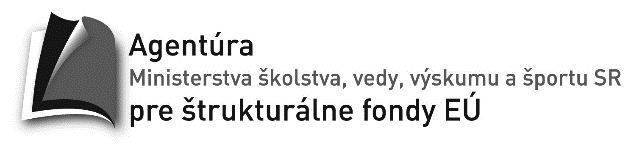 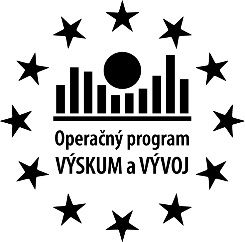 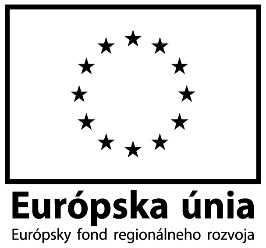      Vypracoval: ....................................................               Schválil: .........................................................                                         Mgr. Vladimír Oros                                                            Ing. Peter Macala                                     osoba zodpovedná                                              podpredseda predstavenstva                                     za vypracovanie súťažných podkladov                                                                                                                      ..........................................................                                                                                                        Ing. Miroslav Betik                                                                                                         člen predstavenstvaV Poprade dňa 2.septembra 2013OBSAHČASŤ A. Pokyny pre uchádzačovOddiel I.Všeobecné informácie  Identifikácia verejného obstarávateľa						    Predmet zákazky  Komplexnosť dodávky							    Zdroj finančných prostriedkov						    Zmluva								    Miesto a termín dodania predmetu zákazky			    Oprávnení uchádzači							    Predloženie a obsah ponúk							     Variantné riešenie							    Platnosť ponúk							    Náklady na ponuky							  Oddiel II.Dorozumievanie a vysvetľovanie  Dorozumievanie medzi verejným obstarávateľom a uchádzačmi alebo záujemcami		    Vysvetľovanie a doplnenie súťažných podkladov			      Obhliadka miesta dodania predmetu zákazky		               Oddiel III.Príprava ponuky  Jazyk ponúk							               Zábezpeka			             Mena a ceny uvádzané v ponukách							             Vyhotovenie ponúk				              				           Oddiel IV.Predkladanie ponúk Označenie obalov ponúk				             	 Miesto a lehota na predkladanie ponúk				              Doplnenie, zmena a odvolanie ponúk				             Oddiel V.Otváranie a vyhodnotenie ponúk  Otváranie ponúk a častí ponúk označených ako „Ostatné“			             	  Posúdenie splnenia podmienok účasti, vysvetľovanie a vyhodnocovanie časti ponúk „Ostatné“  Dôvernosť procesu verejného obstarávania  Otváranie častí ponúk označených ako „Kritériá“	  Vysvetľovanie a vyhodnocovanie ponúk označených ako „Kritériá“	  Mena na vyhodnotenie ponúk								  Hodnotenie ponúk 						            				Oddiel VI.Prijatie ponuky a uzavretie zmluvy   Vyhodnotenie splnenia podmienok účasti úspešného uchádzača a informácia o výsledku   		hodnotenia ponúk	   Uzavretie zmluvy		ČASŤ B. Opis predmetu zákazkyČASŤ C. Spôsob určenia cenyČASŤ D. Podmienky účasti uchádzačov  Osobné postavenie uchádzačov  Finančné a ekonomické postavenie uchádzačov   Technická a odborná spôsobilosť uchádzačovČASŤ E. Obchodné podmienkyPodmienky uzatvorenia zmluvy Vzor zmluvyČasť F. Kritéria hodnotenia ponúkČasť G. Cenová tabuľka – položkový rozpočet (vzor)Časť H. Podmienky elektronickej aukciePrílohy: č. 1 Návrh na plnenie kritéria (vzor)                   č.2 Čestné vyhlásenie podľa § 32 ods. 11 ZVO (vzor)ČASŤ A. Pokyny pre uchádzačovOddiel I.Všeobecné informácieIdentifikácia osoby podľa § 7 ods. 1 zákona o verejnom obstarávaníNázov:	TATRAVAGÓNKA a.s.Sídlo:	Štefánikova 887/53, 058 01, PopradŠtatutárny orgán/štatutár:	Ing. Peter Macala, podpredseda predstavenstvaIng. Miroslav Betík, člen predstavenstvaIČO:	31699847DIČ:						 2020514496IČ DPH:					 SK2020514496Bankové spojenie:	Tatrabanka a.s.Číslo účtu:	2920380711/1100Internetová adresa: 	www.tatravagonka.com(ďalej len „verejný obstarávateľ“)ďalšie informácie o podmienkach súťaže môžete získať u:Obchodné meno: 		Tatra Tender s.r.o.Sídlo:	Krčméryho 16, 811 04 Bratislava, Slovenská republikaŠtatutárny zástupca:	Mgr. Vladimír Oros, konateľ IČO:	44 119 313zapísaný:	v Obchodnom registri Okresného súdu Bratislava I,	oddiel: Sro, vložka číslo 51980/BOsoba zodpovedná za vypracovanie súťažných podkladov:            	Mgr. Vladimír Oros Predmet zákazky Predmetom zákazky je Na mieru vytvorené zariadenie na laserové hybridné zváranie vrátane súvisiacich služieb (ďalej tiež len „predmet zákazky“).Predmet zákazky pozostáva z nasledovných položiek:Podrobné vymedzenie predmetu zákazky tvorí časť B. Opis predmetu zákazky. Komplexnosť dodávkyUchádzač predloží ponuku na celý predmet zákazky. Zdroj finančných prostriedkovPredmet zákazky bude z väčšej časti (65 %) financovaný z nenávratného finančného príspevku poskytnutého verejnému obstarávateľovi Ministerstvom školstva, vedy, výskumu a športu Slovenskej republiky zastúpeným Agentúrou Ministerstva školstva, vedy, výskumu a športu Slovenskej republiky pre štrukturálne fondy EÚ (ďalej „Poskytovateľ NFP“) na základe Zmluvy o poskytnutí nenávratného finančného príspevku č. 142/2010/2.2/OPVaV (ďalej len „Zmluva o NFP“) pre projekt Výskum aplikácie progresívnych zváracích a NDT technológií na zvýšenie kvality výrobného procesu koľajových vozidiel (ďalej tiež len „Projekt“) a tiež z vlastných prostriedkov verejného obstarávateľa.ZmluvaVýsledkom verejnej súťaže bude zmluva o dielo uzavretá podľa § 536 a nasl. Zákona č. 513/1991 Zb., Obchodný zákonník v platnom znení, uzavretá medzi úspešným uchádzačom (zhotoviteľom) a verejným obstarávateľom (objednávateľom).Obsah zmluvy o dielo bude s úspešným uchádzačom dohodnutý tak, aby bol dodržaný obsah ponuky a najmä tieto časti súťažných podkladov:B.  Opis predmetu zákazky C.  Spôsob určenia cenyD.  Podmienky účasti uchádzačovE.  Obchodné podmienkyF.  Kritéria hodnotenia ponúkG. Cenová tabuľka – položkový rozpočet (vzor) Miesto a termín dodania predmetu zákazky Miesto alebo miesta dodania predmetu zákazky: TATRAVAGÓNKA a.s., Štefánikova 887/53, 058 01, Poprad, Slovenská republika.Termín dodania predmetu zákazky: do 2 mesiacov od uzavretia zmluvy. Oprávnení uchádzačiPonuku môžu predkladať fyzické, právnické osoby alebo skupina fyzických alebo právnických osôb, vystupujúcich voči verejnému obstarávateľovi spoločne. V prípade, že je uchádzačom skupina, takýto uchádzač je povinný predložiť doklad podpísaný všetkými členmi skupiny o určení vedúceho člena oprávneného konať v mene ostatných členov skupiny vo verejnej súťaži. V prípade, ak bude ponuka skupiny uchádzačov vyhodnotená ako úspešná, táto skupina bude povinná vytvoriť združenie osôb podľa relevantných ustanovení súkromného práva. Z dokumentácie preukazujúcej vznik združenia (resp. inej zákonnej formy spolupráce fyzických alebo právnických osôb) musí byť jasné a zrejmé, ako sú stanovené vzájomné práva a povinnosti, kto a akou časťou sa bude na plnení podieľať a skutočnosť, že všetci členovia združenia ručia za záväzky združenia spoločne a nerozdielne. Predloženie a obsah ponúk Uchádzač môže predložiť iba jednu ponuku. Uchádzač nemôže byť v tom istom postupe zadávania zákazky členom skupiny dodávateľov, ktorá predkladá ponuku. Verejný obstarávateľ vylúči ponuku predloženú uchádzačom, ktorý je súčasne členom skupiny dodávateľov.Ponuku uchádzač  predloží  tak, aby obsahovala osobitne oddelenú a uzavretú časť týkajúcu sa návrhu na plnenie kritérií na vyhodnotenie ponúk, označenú slovom "Kritériá" a osobitne oddelenú a uzavretú ostatnú časť ponuky, označenú slovom "Ostatné".Každá z nižšie uvedených častí ponuky (okrem dokladov a dokumentov uvedených v bode 8.3.2.3, z povahy ktorých je zrejmé, že sú vyhotovované inou osobou ako je uchádzač) musí byť podpísaná uchádzačom, jeho štatutárnym zástupcom alebo iným písomne splnomocneným zástupcom uchádzača, ktorý je oprávnený konať za uchádzača v záväzkových vzťahoch tu opísaných. Súčasťou ponuky musia byť: V obálke č.1 – „Kritériá“ musí uchádzač predložiť: Identifikáciu uchádzača a verejnej súťaže, do ktorej sa ponuka predkladá,Návrh na plnenie kritéria predložený formou vyplnenej tabuľky podľa vzoru v prílohe č.1 týchto súťažných podkladov.Cenu predmetu zákazky stanovenú v súlade s podmienkami časti C. Spôsob určenia ceny a časti G. Cenová tabuľka – položkový rozpočet (vzor). CD nosič s kópiou ponuky s časťou „Kritériá“ podľa bodu 8.5 tejto časti súťažných podkladov nižšie.V obálke č.2 – „Ostatné“ musí uchádzač predložiť: Identifikáciu uchádzača a verejnej súťaže, do ktorej sa ponuka predkladá.Podrobný opis ponúkaného predmetu plnenia, z ktorého musí vyplývať splnenie všetkých podmienok stanovených v časti B. Opis predmetu zákazky. Opis musí obsahovať prehľadnú a jednoznačnú informáciu, ako zariadenie a súvisiace služby tvoriace ponúkaný predmet plnenia spĺňajú požadované funkčné charakteristiky, technické parametre a ďalšie požiadavky uvedené v časti B. Opis predmetu zákazky. Uchádzač predloží opis v štruktúre časti B. Opis predmetu zákazky, pričom uvedie ako spĺňa každú z požiadaviek uvedenú v jednotlivých bodoch (1 – 7) tejto časti (uvedie číslo bodu a základný opis zariadenia spĺňajúci požiadavky verejného obstarávateľa, respektíve informáciu o spôsobe plnenia/plnení v ňom požadovaného parametra/parametrov).Doklady a dokumenty požadované v oznámení o vyhlásení verejnej súťaže a v časti                  D. Podmienky účasti uchádzačov preukazujúce splnenie podmienok účasti v tejto verejnej súťaži.Návrh zmluvy vrátane príloh vypracovaný podľa bodu 2 časti E. Obchodné podmienky týchto súťažných podkladov. Uchádzač v texte návrhu zmluvy vynechá údaj o cene (rovnako vynechá prílohu č. 2 zmluvy). Tento údaj bude doplnený do zmluvy úspešným uchádzačom v súlade s bodom 30.3 tejto časti súťažných podkladov.Vyhlásenie uchádzača o pravdivosti a úplnosti všetkých dokladov a údajov uvedených v ponuke.Kontaktné údaje pre elektronickú aukciu v súlade s podmienkami Časti H. Podmienky elektronickej aukcie.CD nosič s kópiou ponuky s časťou „Ostatné“ podľa bodu 8.5 tejto časti súťažných podkladov nižšie.Uchádzač predloží ponuku v uzavretom obale podľa bodu 19 osobne alebo poštovou zásielkou na adresu uvedenú v bode 20.1 a v lehote na predkladanie ponúk podľa bodu 20.2. Okrem originálu ponuky predloží uchádzač aj jej kópiu v elektronickej forme na CD nosiči vo formáte Portable Document Format (.pdf) v súlade s bodom 18.3.Pri osobnom doručení ponuky uchádzačom na adrese uvedenej v bode 20.1, verejný obstarávateľ vydá uchádzačovi potvrdenie o jej prevzatí s uvedením miesta, dátumu a času prevzatia ponuky.V prípade, že uchádzač predloží ponuku prostredníctvom poštovej zásielky, je rozhodujúci termín doručenia ponuky verejnému obstarávateľovi. Variantné riešenieNeumožňuje sa predložiť variantné riešenie.Ak bude súčasťou ponuky aj variantné riešenie, variantné riešenie nebude zaradené
do vyhodnotenia a bude sa naň hľadieť, akoby nebolo predložené.Ak súčasťou ponuky bude aj variantné riešenie a z ponuky nebude zrejmé, ktorý návrh je hlavný, a ktorý variantný, bude celá ponuka z verejnej súťaže vylúčená. Uchádzač bude písomne upovedomený o vylúčení jeho ponuky z verejnej súťaže s uvedením dôvodu vylúčenia a lehoty, v ktorej môže byť podaná námietka podľa § 138 ods. 2 písm. e) ZVO.Platnosť ponúkPonuky zostávajú platné počas lehoty viazanosti ponúk stanovenej do 28.2.2014.V prípade podania námietky proti postupu verejného obstarávateľa sa uchádzačom oznámi predpokladané predĺženie lehoty viazanosti ponúk. Náklady na ponukyVšetky výdavky spojené s prípravou a predložením ponúk znášajú uchádzači bez finančného nároku voči verejnému obstarávateľovi. Ponuky doručené na adresu uvedenú v bode 20.1 a predložené v lehote na predkladanie ponúk podľa bodu 20.2 sa počas plynutia lehoty viazanosti a po uplynutí lehoty viazanosti ponúk podľa bodu 10.1 uchádzačom nevracajú. Zostávajú ako súčasť dokumentácie o verejnej súťaži.Oddiel II.Dorozumievanie a vysvetľovanie Dorozumievanie medzi verejným obstarávateľom a uchádzačmi alebo záujemcamiPoskytovanie vysvetlení a iné dorozumievanie (ďalej len „komunikácia“) medzi verejným obstarávateľom a uchádzačmi alebo záujemcami sa bude uskutočňovať písomnou formou prostredníctvom pošty, faxom, elektronicky alebo telefonicky alebo ich kombináciou. V prípadoch stanovených ZVO sa musí komunikácia uskutočňovať písomne v súlade s § 40 Zákona č. 40/1964 Občianskeho zákonníka, v platnom znení.Na moment doručenia dôležitých písomností medzi verejným obstarávateľom, obstarávateľom a uchádzačom, záujemcom alebo účastníkom, najmä písomností, s ktorých doručením tento zákon spája plynutie lehôt, sa použijú primerane ustanovenia o momente doručenia do vlastných rúk podľa všeobecného predpisu o správnom konaní, t.j. najmä § 24 a § 25 zákona č. 71/1967 Zb. o správnom konaní v platnom znení:Dôležité písomnosti sa doručujú do vlastných rúk adresátovi písomnosti alebo inej osobe, ktorá sa preukáže splnomocnením na preberanie zásielok.Ak nebol adresát písomnosti, ktorá sa má doručiť do vlastných rúk, zastihnutý, hoci sa v mieste doručenia zdržiava, doručovateľ ho vhodným spôsobom upovedomí, že písomnosť príde znovu doručiť v určený deň a hodinu. Ak nový pokus o doručenie zostane bezvýsledný, doručovateľ uloží písomnosť na pošte a adresáta o tom vhodným spôsobom upovedomí. Ak si adresát písomnosti nevyzdvihne písomnosť do troch dní od uloženia, posledný deň tejto lehoty sa považuje za deň doručenia, aj keď sa adresát písomnosti o uložení nedozvedel.Ak adresát písomnosti bezdôvodne odoprel písomnosť prijať, je doručená dňom, keď sa jej prijatie odoprelo; na to musí doručovateľ adresáta písomnosti upozorniť.Ak má adresát písomnosti, ktorý sa zdržiava v cudzine alebo tam má sídlo, opatrovníka alebo zástupcu v tuzemsku, doručí sa písomnosť tomuto opatrovníkovi alebo zástupcovi.Ak adresátom písomnosti je:orgán alebo právnická osoba, písomnosti sa doručujú ich zamestnancom povereným prijímať písomnosti. Ak nie je určený zamestnanec na prijímanie písomností, doručí sa písomnosť určená do vlastných rúk tomu, kto je oprávnený za orgán alebo právnickú osobu konať.právnická osoba, a ak nemožno doručiť písomnosť tejto osobe na adresu, ktorú uviedla alebo je známa, ani na adresu jej sídla uvedenú v obchodnom registri alebo v inom registri, v ktorom je zapísaná, a jej iná adresa nie je odosielateľovi písomnosti známa, písomnosť sa považuje po troch dňoch od vrátenia nedoručenej zásielky odosielateľovi za doručenú, a to aj vtedy, ak ten, kto je oprávnený konať za právnickú osobu, sa o tom nedozvie.podnikateľ - fyzická osoba, a ak nemožno doručiť písomnosť tejto osobe na adresu, ktorú uviedla alebo je známa, ani na adresu jej miesta podnikania uvedenú v živnostenskom registri alebo v inom registri, v ktorom je zapísaná, a jej iná adresa nie je odosielateľovi písomnosti známa, písomnosť sa považuje po troch dňoch od vrátenia nedoručenej zásielky odosielateľovi písomnosti za doručenú, a to aj vtedy, ak sa podnikateľ - fyzická osoba o tom nedozvie.Ak si adresát písomnosti vyhradí doručovanie zásielok do poštového priečinku, pošta adresátovi oznámi príchod zásielky, možnosť prevzatia a odbernú lehotu na predpísanom tlačive, ktoré vloží do poštového priečinku. Ak si adresát na základe dohody preberá zásielky na pošte a nemá pridelený priečinok, pošta tieto zásielky neoznamuje. V obidvoch prípadoch sa dátum príchodu zásielky považuje za dátum uloženia. Ak si adresát nevyzdvihne písomnosť do troch dní od uloženia, posledný deň tejto lehoty sa považuje za deň doručenia, aj keď sa adresát o uložení nedozvedel.Ak má adresát písomnosti zástupcu s plnomocenstvom pre celý proces obstarania zákazky, písomnosť určená do vlastných rúk sa doručuje iba tomu zástupcovi. Ustanovenia podľa bodov 12.2.5.1 až 12.2.5.3 sa vzťahujú na toto doručovanie. Ak však adresát písomnosti má osobne v procese obstarania niečo vykonať, doručuje sa písomnosť nielen zástupcovi, ale aj jemu.V komunikácii záujemca alebo uchádzač vždy uvedie evidenčné číslo verejnej súťaže: TVP/NLZ- 01/2013. Vysvetľovanie a doplnenie súťažných podkladovV prípade potreby vysvetliť súťažné podklady, môže ktorýkoľvek zo záujemcov písomne požiadať o ich vysvetlenie priamo u zodpovednej osoby: Mgr. Vladimír Oros, Tatra Tender s.r.o., Krčméryho 16, 811 04 Bratislava, sp@tatratender.sk.Odpoveď na každú včas doručenú požiadavku o vysvetlenie súťažných podkladov, predloženú zo strany ktoréhokoľvek záujemcu podľa bodu 13.1, verejný obstarávateľ preukázateľne bezodkladne oznámi všetkým záujemcom, ktorí si prevzali súťažné podklady, najneskôr šesť dní pred uplynutím lehoty podľa bodu 20.2.Za včas doručenú požiadavku o vysvetlenie súťažných podkladov sa považuje požiadavka doručená v písomnej forme do 10.10.2013.Ak je to nevyhnutné, verejný obstarávateľ môže doplniť informácie uvedené v súťažných podkladoch. Tieto informácie verejný obstarávateľ preukázateľne oznámi súčasne všetkým záujemcom najneskôr šesť dní pred uplynutím lehoty na predkladanie ponúk. Tieto informácie nesmú byť v rozpore s oznámením o vyhlásení verejného obstarávania. Obhliadka miesta dodania predmetu zákazky14.1  Obhliadka miesta dodania predmetu zákazky nie je potrebná.Oddiel III.Príprava ponukyJazyk ponúkPonuky, doklady a dokumenty v nich predložené sa predkladajú v štátnom jazyku Slovenskej republiky. Doklady preukazujúce splnenie podmienok účasti uchádzačov (časť D. Podmienky účasti uchádzačov), so sídlom mimo územia Slovenskej republiky musia byť predložené v pôvodnom jazyku a súčasne musia byť úradne preložené do štátneho jazyka, okrem dokladov predložených v českom jazyku. Ak sa zistí rozdiel v obsahu dokumentov predložených v pôvodnom jazyku a ich prekladu do štátneho jazyka, rozhodujúci bude úradný preklad v štátnom jazyku.  ZábezpekaZábezpeka ponúk sa nevyžaduje.  Mena a ceny uvádzané v ponukáchNavrhovaná zmluvná cena musí byť stanovená podľa § 3 zákona č. 18/1996 Z. z. o cenách, v platnom znení.Uchádzačom navrhovaná zmluvná cena bude vyjadrená v eur. Celková cena ako aj každá z cenových položiek musí byť vyjadrená ako kladné číslo zaokrúhlené na maximálne dve desatinné miesta.Časti ponúk uvádzajúce cenu musia obsahovať jednotkovú cenu každej z položiek uvedených v Časti C. spôsob určenia ceny a celkovú cenu predmetu zákazky, t.j. súčet všetkých položiek, ako aj ďalšie tam uvedené náležitosti. Vyhotovenie ponúkPonuky musia byť vyhotovené v písomnej forme a to písacím strojom alebo tlačiarňou počítača, perom s nezmazateľným atramentom a pod. Doklady a dokumenty tvoriace obsah ponúk, požadované v oznámení o vyhlásení verejnej súťaže                   a v týchto súťažných podkladoch, musia byť v ponuke predložené ako originály alebo úradne overené kópie týchto dokladov alebo dokumentov, pokiaľ nie je určené inak.Na zabezpečenie ochrany dôverných informácií tvoriacich obsah ponuky, uchádzač predloží okrem kompletnej ponuky aj jej kópiu v elektronickej forme na CD nosiči vo formáte Portable Document Format (.pdf) v takom vyhotovení, ktoré umožní nezverejnenie dôverných informácií (napríklad s vynechaným textom tvoriacim dôverné informácie). Ak ide o dokumenty, ktoré sú podpísané alebo obsahujú odtlačok pečiatky, predkladajú sa v elektronickej podobe s uvedením mena a priezviska osôb, ktoré dokumenty podpísali a dátumu podpisu, bez uvedenia podpisu týchto osôb a odtlačku pečiatky.Oddiel IV.Predkladanie ponúk Označenie obalov ponúkUchádzač vloží ponuku do samostatného obalu. Obal musí byť uzatvorený. Uvedená podmienka sa vzťahuje aj na samostatné častí ponuky "Kritériá" a "Ostatné".Hlavný obal ponuky musí obsahovať nasledovné údaje:  adresu uvedenú v bode 20.1,adresu uchádzača (názov alebo obchodné meno a adresu sídla alebo miesta podnikania),označenie „Verejná súťaž – Laserové zariadenie – neotvárať“.Obal časti ponuky „Ostatné“ musí obsahovať obchodné meno uchádzača a označenie „Verejná súťaž – Laserové zariadenie – Ostatné“.Obal časti ponuky „Kritéria“ musí obsahovať obchodné meno uchádzača a označenie „Verejná súťaž – Laserové zariadenie – Kritéria“. Miesto a lehota na predkladanie ponúkPonuky je potrebné doručiť na adresu: TATRAVAGÓNKA a.s., Štefánikova 887/53, 058 01, Poprad, Slovenská republika.Lehota na predkladanie ponúk uplynie: 22.10.2013 o 9:45 hod. miestneho času.Ponuky predložené po uplynutí lehoty na predkladanie ponúk uvedenej v bode 20.2 sa vrátia uchádzačom neotvorené. Doplnenie, zmena a odvolanie ponúkUchádzači môžu predložené ponuky dodatočne doplniť, zmeniť alebo odvolať do uplynutia lehoty na predkladanie ponúk podľa bodu 20.2. Doplnenie alebo zmenu ponúk je možné vykonať odvolaním pôvodnej ponuky na základe písomnej žiadosti uchádzača, doručenej poštou alebo osobne uchádzačom alebo splnomocnenou osobou uchádzača na adresu podľa bodu 20.1 a doručením novej ponuky v lehote na predkladanie ponúk podľa bodu 20.2 a na adresu podľa bodu 20.1. Ostatné ustanovenia tohto oddielu sa použijú obdobne.Oddiel V.Otváranie a vyhodnotenie ponúkOtváranie ponúk a častí ponúk označených ako „ostatné“Otváranie ponúk vykoná komisia tak, že najskôr overí neporušenosť vonkajšieho obalu ponuky a následne otvorí vonkajší obal ponuky a časť ponuky, označenú ako "Ostatné".Otváranie ponúk s časťou ponuky „Ostatné“ sa uskutoční dňa 22.10.2013 o 10:00 hod. miestneho času na adrese: TATRAVAGÓNKA a.s., Štefánikova 887/53, 058 01, Poprad, Slovenská republika.Každú otvorenú časť ponuky "Ostatné" komisia označí poradovým číslom v tom poradí, v akom bola predložená ponuka. Po otvorení časti ponuky "Ostatné" komisia vykoná všetky úkony podľa ZVO, spočívajúce vo vyhodnotení tejto časti ponuky, to znamená - ak je to potrebné uskutoční sa (i) vysvetľovanie, prípadne doplnenie tejto časti ponuky potrebné na vyhodnotenie splnenia podmienok účasti, (ii) vysvetľovanie ostatných častí ponuky, (iii) vyhodnotenie splnenia ostatných podmienok súťaže okrem kritérií, resp. (iv) spočívajúce vo vylúčení uchádzačov alebo vylúčení ponúk uchádzačov. Otváranie časti ponúk „Ostatné“ komisiou bude v zmysle § 41 a § 43 ods. 3 ZVO neverejné.Posúdenie splnenia podmienok účasti, vysvetľovanie a vyhodnocovanie časti ponúk „Ostatné“Posúdenie splnenia podmienok účasti a vyhodnotenie ponúk komisiou je neverejné.V rámci procesu hodnotenia ponúk komisia najprv posudzuje splnenie požiadaviek verejného obstarávateľa na uchádzača. Posúdenie splnenia podmienok účasti uchádzačov podľa časti D. Podmienky účasti uchádzačov bude založené na posúdení splneniapodmienok týkajúcich sa osobného postavenia uchádzača podľa § 26 ZVO,podmienok finančného a ekonomického postavenia podľa § 27 ZVO apodmienok technickej a odbornej spôsobilosti a zabezpečenia kvality podľa § 28 a nasl. ZVO.Splnenie podmienok účasti uchádzačov vo verejnej súťaži sa bude posudzovať na základe dokladov a dokumentov predložených podľa požiadaviek uvedených v časti D. Podmienky účasti uchádzačov.Verejný obstarávateľ písomne požiada uchádzača o vysvetlenie alebo doplnenie predložených dokladov vždy, keď z predložených dokladov nie je komisiou možné posúdiť ich platnosť alebo splnenie podmienky účasti. Ak ide o doplnenie uchádzačom zapísaným v zozname podnikateľov vedenom Úradom pre verejné obstarávanie (ďalej „Zoznam podnikateľov“), doplní tieto doklady spôsobom podľa § 132 ZVO. Ak ide o doplnenie dokladov podľa § 26 ZVO uchádzač, ktorý nie je zapísaný v Zozname podnikateľov alebo o doplnenie iných dokladov alebo o vysvetlenie dokladov, uchádzač ho doručí verejnému obstarávateľovi, pričom v oboch prípadoch je tak povinný urobiť dopiatich pracovných dní odo dňa doručenia žiadosti, ak verejný obstarávateľ použil s uchádzačom formu komunikácie prostredníctvom poštovej prepravy alebodvoch pracovných dní odo dňa odoslania žiadosti, ak verejný obstarávateľ použil s uchádzačom elektronickú formu komunikácie,pokiaľ verejný obstarávateľ vo výzve na vysvetlenie alebo doplnenie neurčil dlhšiu lehotu.Verejný obstarávateľ vyhodnotí splnenie podmienok účasti v súlade s ustanoveniami § 33 ZVO a vylúči                z verejnej súťaže uchádzača, ktorý:nesplnil podmienky účasti, predložil neplatné doklady, nepredložil po písomnej žiadosti podľa bodu 23.5 vysvetlenie alebo doplnenie predložených dokladov v určenej lehote alebo poskytol nepravdivé informácie alebo skreslené informácie.Uchádzač bude písomne upovedomený o jeho vylúčení z verejnej súťaže s uvedením dôvodu a lehoty, v ktorej môže byť podaná námietka podľa § 138 ods. 2 písm. e) ZVO.Komisia ďalej vyhodnocuje časti ponúk „Ostatné“ z hľadiska splnenia požiadaviek verejného obstarávateľa na predmet zákazky a náležitostí ponuky. V prípade nejasností a nejednoznačnosti pri interpretácii ponuky bude uchádzač bezodkladne požiadaný o predloženie riadneho vysvetlenia svojej ponuky v časti „Ostatné“. V prípade nejasností a nejednoznačnosti spôsobených zrejmými chybami v písaní a počítaní v texte tejto časti ponuky a zrejmých matematických chýb, bude uchádzačovi na základe výzvy verejného obstarávateľa umožnené vysvetliť zistené nejasnosti. Uchádzač svojim vysvetlením nemôže zmeniť svoju ponuku. Uchádzač bude povinný doručiť vysvetlenie svojej ponuky v časti „Ostatné“ v lehote určenej komisiou alebo v lehote piatich pracovných dní odo dňa doručenia žiadosti, ak komisia dlhšiu lehotu neurčila.V prípade matematických chýb bude umožnené uchádzačovi vysvetliť ponuku v nasledovných situáciách: v prípade rozdielu medzi sumou uvedenou číslom a sumou uvedenou slovom, bude uchádzač vyzvaný na potvrdenie platnej sumy,v prípade rozdielu medzi jednotkovou cenou a celkovou cenou a uvedená chyba vznikla dôsledkom nesprávneho násobenia jednotkovej ceny množstvom jednotiek, bude uchádzač vyzvaný na potvrdenie správnej celkovej ceny,v prípade preukázateľne hrubej chyby pri jednotkovej cene v desatinnej čiarke, bude uchádzač vyzvaný na potvrdenie správnej jednotkovej ceny so správnym umiestnením desatinnej čiarky,v prípade nesprávne spočítanej sumy vo vzájomnom súčte alebo medzisúčte jednotlivých položiek, bude uchádzač vyzvaný na potvrdenie správneho súčtu, resp. medzisúčtu jednotlivých položiek a pod.Z procesu vyhodnocovania bude vylúčená ponuka uchádzača ak:Časť ponuky uchádzača „Ostatné“ nespĺňa požiadavky na predmet zákazky uvedené                            v oznámení o vyhlásení verejného obstarávania alebo v oznámení použitom ako výzva na súťaž a v súťažných podkladoch alebo neobsahuje požadované náležitosti a nie je daný zákonný dôvod na vysvetľovanie.uchádzač nedoručí písomné vysvetlenie ponuky na základe požiadavky podľa § 42 ods. 2 ZVO     v lehote piatich pracovných dní odo dňa doručenia žiadosti o vysvetlenie, ak komisia neurčila dlhšiu lehotu,uchádzačom predložené vysvetlenie ponuky nie je v súlade s požiadavkou podľa § 42 ods. 2 ZVO. Dôvernosť procesu verejného obstarávaniaInformácie, týkajúce sa preskúmania, vysvetľovania a vyhodnocovania ponúk sú počas prebiehajúceho procesu dôverné. Členovia komisie na vyhodnotenie ponúk a zodpovedné osoby verejného obstarávateľa nesmú/nebudú počas prebiehajúceho procesu vyhlásenej súťaže poskytovať alebo zverejňovať uvedené informácie o obsahu ponúk ani uchádzačom, ani žiadnym iným tretím osobám. Po podpise zmluvy verejný obstarávateľ zašle na zverejnenie Úradu pre verejné obstarávanie kópiu zápisnice o posúdení splnenia podmienok účasti vo verejnom obstarávaní, kópie ponúk všetkých uchádzačov doručené v lehote na predkladanie ponúk, kópiu zápisnice z otvárania ponúk, kópiu zápisnice o vyhodnotení ponúk, kópiu uzavretej zmluvy alebo dodatku.Obchodné tajomstvo a informácie, ktoré uchádzač v ponuke označí za dôverné, nebudú zverejnené alebo inak použité bez predchádzajúceho súhlasu uchádzača, pokiaľ:uvedené nebude v rozpore so ZVO a inými všeobecne záväznými právnymi predpismi (napr. povinnosť zverejňovať zmluvy podľa osobitného predpisu),z obsahu ponuky bude nepochybne jasné, ktoré informácie považuje uchádzač za dôverné auchádzač predloží aj kópiu ponuky v elektronickej forme v takom vyhotovení, ktoré umožní ochranu dôverných informácii v súlade s bodom 18.3. V opačnom prípade verejný obstarávateľ poskytne Úradu na zverejnenie kompletnú ponuku, pričom verejný obstarávateľ a osoba (uvedená v bode 1 časti A. Pokyny pre uchádzačov) vykonávajúca pre verejného obstarávateľa niektoré činnosti spojené s realizáciou postupu zadávania tejto zákazky, budú vždy zbavení a ochránení pred akoukoľvek potenciálnou ujmou, ktorá im môže byť spôsobená porušením vyššie opísanej povinnosti uchádzača. Predložením ponuky uchádzač vyjadruje svoju jednoznačnú vôľu byť viazaný týmto ustanovením.  Za dôverné informácie môže uchádzač označiť výhradne technické riešenia a predlohy, návody, výkresy, projektové dokumentácie, modely, spôsob výpočtu jednotkových cien a ak sa neuvádzajú jednotkové ceny ale len cena, tak aj spôsob výpočtu ceny a vzory.Otváranie častí ponúk označených ako „kritériá“Otváranie častí ponúk, označených ako "Kritériá" vykoná komisia najskôr deň nasledujúci po dni ukončenia procesu vyhodnocovania časti ponúk „Ostatné“. To znamená deň nasledujúci po dni:márneho uplynutia lehoty na doručenie žiadosti o nápravu podľa § 136 ods. 1 písm. a) až c) ZVO alebo márneho uplynutia lehoty na doručenie námietky podľa § 138 ods. 2 písm. d) ZVO všetkým oprávneným osobám, ak nedošlo k vylúčeniu žiadneho uchádzača alebo k vylúčeniu žiadnej ponuky,márneho uplynutia lehoty na doručenie námietky podľa § 138 ods. 2 písm. a) až c) ZVO všetkým oprávneným osobám, ak nedošlo k vylúčeniu žiadneho uchádzača ani k vylúčeniu žiadnej ponuky a bola včas doručená aspoň jedna žiadosť o nápravu,márneho uplynutia lehoty na doručenie námietky podľa § 138 ods. 2 písm. e) ZVO všetkým oprávneným osobám, ak došlo k vylúčeniu aspoň jedného uchádzača alebo k vylúčeniu aspoň jednej ponuky, ak nebola včas doručená žiadosť o nápravu alebo nebola včas doručená námietka podľa § 138 ods. 2 písm. a) až d) ZVO,keď nastane jedna z týchto skutočností, ak bola včas doručená aspoň jedna námietka:doručenie rozhodnutia Úradu pre verejné obstarávanie podľa § 139 ods. 1 ZVO verejnému obstarávateľovi, ak márne uplynula lehota na podanie odvolania všetkým oprávneným osobám, deň právoplatnosti rozhodnutia Úradu pre verejné obstarávanie podľa § 139 ods. 3 alebo 4 ZVO, ak ide o zadávanie podlimitnej zákazky, uplynutie lehoty podľa § 142 ods. 5 ZVO, ak rada Úradu pre verejné obstarávanie podľa § 142 ods. 5 ZVO nerozhodla o tom, že podanie odvolania má odkladný účinok, uplynutie doby, počas ktorej má odvolanie odkladný účinok podľa § 142 ods. 5 ZVO, ak ide o zadávanie nadlimitnej zákazky alebo ak rada Úradu pre verejné obstarávanie podľa § 142 ods. 5 ZVO rozhodla o tom, že podanie odvolania má odkladný účinok.Otváranie časti ponúk „Kritériá“ komisiou bude v zmysle § 43 ods. 3 ZVO neverejné.vysvetľovanie a vyhodnocovanie ponúk označených ako „kritériá“Komisia môže písomne požiadať uchádzača o vysvetlenie časti ponuky označenej ako „Kritériá“. Vysvetlením ponuky nemôže dôjsť k jej zmene. Za zmenu ponuky sa nepovažuje odstránenie zrejmých chýb v písaní a počítaní. Ak boli predložené najmenej tri ponuky od uchádzačov, ktorí spĺňajú podmienky účasti, ktoré spĺňajú požiadavky verejného obstarávateľa na predmet zákazky, mimoriadne nízkou ponukou je vždy aj ponuka, ktorá obsahuje cenu plnenia, ktorá je najmenej oa) 30 % nižšia, než priemer cien plnenia podľa ostatných ponúk, b) 15 % nižšia, než je cena plnenia podľa ponuky s druhou najnižšou cenou plnenia a zároveňc) 15 % nižšia ako predpokladaná hodnota zákazky, ak je vyjadrená konkrétnym číslom.Vysvetľovanie mimoriadne nízkej ponukyAk niektorá z riadne predložených ponúk obsahuje mimoriadne nízku ponuku vo vzťahu k predmetu zákazky, komisia môže písomne požiadať uchádzača o poskytnutie podrobností týkajúcich sa tej časti ponuky, ktoré sú pre jej cenu podstatné v súlade s ustanoveniami § 42 ods. 3 až 6 ZVO. Uchádzač musí doručiť odôvodnenie nízkej ponuky do piatich pracovných dní odo dňa doručenia žiadosti, pokiaľ komisia neurčí dlhšiu lehotu.Komisia zohľadní zdôvodnenie mimoriadne nízkej ponuky, ktoré vychádza z predložených dôkazov. Po písomnom zdôvodnení mimoriadne nízkej ponuky môže komisia pozvať uchádzača na osobnú konzultáciu za účelom vysvetlenia predložených zdôvodnení, ktorá sa nesmie konať skôr ako päť pracovných dní odo dňa doručenia pozvánky. Z procesu vyhodnocovania bude vylúčená (celá) ponuka uchádzača ak:Časť ponuky uchádzača „Kritériá“ nespĺňa požiadavky na predmet zákazky a nie je daný zákonný dôvod na vysvetľovanie.uchádzač nedoručí písomné vysvetlenie časti ponuky označenej ako „Kritériá“ na základe požiadavky podľa § 42 ods. 2 ZVO v lehote piatich pracovných dní odo dňa doručenia žiadosti              o vysvetlenie, ak komisia neurčila dlhšiu lehotu,uchádzačom predložené vysvetlenie ponuky nie je v súlade s požiadavkou podľa § 42 ods. 2 ZVO.uchádzač nedoručí písomné odôvodnenie mimoriadne nízkej  ponuky v lehote podľa odseku                    § 42 ods. 3 ZVO,uchádzač sa nedostaví po výzve komisie na osobnú konzultáciu na účely vysvetlenia predloženého odôvodnenia mimoriadne nízkej ponuky alebopredložené odôvodnenie mimoriadne nízkej ponuky nie je svojím obsahom v súlade                              s požiadavkou podľa odseku § 42 ods. 3 ZVO.Uchádzač bude písomne upovedomený o vylúčení jeho ponuky z verejnej súťaže s uvedením dôvodu                    a lehoty, v ktorej môže byť podaná námietka podľa § 138 ods. 2 písm. e) ZVO.Komisia akceptuje iba ponuky, ktorých časti „Kritériá“  spĺňajú požiadavky na predmet zákazky uvedené                v oznámení o vyhlásení verejného obstarávania a v týchto súťažných podkladoch a zároveň neobsahujú žiadne obmedzenia alebo výhrady, ktoré sú s nimi v rozpore s týmito požiadavkami. Ostatné ponuky uchádzačov budú z verejnej súťaže vylúčené. Mena na vyhodnotenie ponúkCeny uvedené v ponukách uchádzačov sa budú vyhodnocovať v eur. Hodnotenie ponúkPonuky uchádzačov, ktoré neboli vylúčené z verejnej súťaže, budú vyhodnocované len podľa kritérií na hodnotenie ponúk uvedených v oznámení o vyhlásení verejnej súťaže a spôsobom určeným v časti          F.  Kritériá na hodnotenie ponúk.Na stanovenie poradia ponúk bude použitá elektronická aukcia v súlade s ustanoveniami § 43 ZVO a podmienkami uvedeným v časti H. Podmienky elektronickej aukcie. Oddiel VI.Prijatie ponuky a uzavretie zmluvyVyhodnotenie splnenia podmienok účasti úspešného uchádzača a informácia o výsledku hodnotenia ponúkV prípade ak uchádzač preukazoval splnenie podmienok účasti čestným vyhlásením podľa § 32 ods. 11 ZVO, verejný obstarávateľ po vyhodnotení ponúk vyhodnotí splnenie podmienok účasti v súlade s postupom podľa § 44 ods. 1 ZVO na základe dokladov preukazujúcich splnenie podmienok účasti podľa § 33 ods. 1 ZVO. Na vyhodnotenie splnenia podmienok účasti sa vzťahujú ustanovenia 23.1 až 23.7 tejto časti súťažných podkladov. Ak verejný obstarávateľ neurčí vo výzve dlhšiu lehotu platí, že lehota na predloženie požadovaných dokladov a/alebo dokumentov je 10 pracovných dní odo dňa doručenia výzvy a nepredloženie dokladov v tejto lehote sa považuje za nesplnenie podmienok účasti.  Verejný obstarávateľ  bezodkladne písomne oznámi po vyhodnotení ponúk, po skončení postupu podľa bodu 29.1 vyššie a po odoslaní všetkých oznámení o vylúčení uchádzača  všetkým uchádzačom, ktorých ponuky sa vyhodnocovali, výsledok vyhodnotenia ponúk, vrátane poradia uchádzačov a súčasne zverejní informáciu o výsledku vyhodnotenia ponúk a poradie uchádzačov v profile. Úspešnému uchádzačovi alebo uchádzačom oznámi, že jeho ponuku alebo ponuky prijíma. Neúspešnému uchádzačovi oznámi, že neuspel a dôvody neprijatia jeho ponuky. V oznámení uvedie identifikáciu úspešného uchádzača alebo uchádzačov, informáciu o charakteristikách a výhodách prijatej ponuky alebo ponúk a lehotu, v ktorej môže byť podaná námietka podľa § 138 ods. 2 písm. f) ZVO. Dátum odoslania oznámenia o výsledku vyhodnotenia ponúk preukazuje verejný obstarávateľ. uzavretie zmluvyNávrh zmluvy predložený uchádzačom, ktorého ponuka bola úspešná, bude prijatý v súlade s týmito súťažnými podkladmi najneskôr do 28.2.2014. V prípade, ak bude uplatnená proti postupu verejného obstarávateľa žiadosť o nápravu, prípadne námietka, verejný obstarávateľ si vyhradzuje právo prijať zmluvu v predĺženej lehote viazanosti ponúk.Podmienkou uzavretia zmluvy s úspešným uchádzačom je schválenie výsledku tohto postupu obstarávania a jej návrhu Poskytovateľom NFP.Úspešný uchádzač je povinný poskytnúť verejnému obstarávateľovi riadnu súčinnosť potrebnú na uzavretie zmluvy tak, aby mohla byť uzatvorená do 30 dní odo dňa uplynutia lehoty podľa § 45 odsekov 2 až 7 ZVO (ak bol na jej uzatvorenie písomne vyzvaný). Ak úspešný uchádzač odmietne uzavrieť zmluvu alebo nesplní povinnosť podľa prvej vety, verejný obstarávateľ môže zmluvu uzatvoriť s uchádzačom, ktorý sa umiestnil ako druhý v poradí. Ak uchádzač, ktorý sa umiestnil druhý v poradí odmietne uzavrieť zmluvu alebo neposkytne verejnému obstarávateľovi riadnu súčinnosť potrebnú na jej uzavretie tak, aby mohla byť uzatvorená do 30 dní odo dňa, kedy bol k jej uzavretiu písomne vyzvaný, verejný obstarávateľ môže uzatvoriť zmluvu s uchádzačom, ktorý sa umiestnil ako tretí v poradí. Uchádzač, ktorý sa umiestnil tretí              v poradí, sje povinný poskytnúť verejnému obstarávateľovi riadnu súčinnosť, potrebnú na uzavretie zmluvy tak, aby mohla byť uzatvorená do 30 dní odo dňa, kedy bol k jej uzavretiu písomne vyzvaný. Nadobudnutie účinnosti zmluvy je podmienené jej zverejnením v súlade s právnymi predpismi Slovenskej republiky. Ponuky uchádzačov, ani ich časti, sa nepoužijú bez súhlasu uchádzačov, ak právne predpisy alebo tieto súťažné podklady neustanovujú inak.ČASŤ B. Opis predmetu zákazky Oddiel I.Osobitné podmienky pre jednotlivé položky tvoriace predmet zákazkyPoložka č. 1: Zariadenie na laserové hybridné zváranieNižšie sú stanovené povinné požadované funkčné a výkonnostné parametre predmetu zákazky. Pokiaľ sa v opise predmetu zákazky použil odkaz na konkrétnu značku, výrobcu, alebo výrobok alebo typ výrobku – tieto boli použité výlučne pre ilustráciu vtedy, ak nebolo možné dostatočne presne a zrozumiteľne opísať predmet zákazky v súlade so ZVO a obvyklou obchodnou praxou prevažujúcou pri dodávke rovnakých alebo obdobných predmetov zákazky. V takýchto prípadoch sa má za to, že je takýto odkaz vždy doplnený slovami "alebo ekvivalentný“ a platí, že uchádzač môže vždy ponúknuť aj ekvivalentné alebo lepšie plnenie v súlade s ustanovením § 34 ods. 9 ZVO.   Základný opisPredmetom zákazky je jedno zariadenie na laserové pálenie a laserové hybridné zváranie  (ďalej tiež len „pracovisko“ alebo „stroj“) určené pre výskum možnosti pálenia do hrúbky 16mm a zvárania plechov hrúbky do 16 mm vrátane. Pracovisko je potrebné navrhnúť na celkové rozmery plechov 6,5m x 2m. Prípravu zvarových hrán vykonať laserovým pálením na predmetnom pracovisku. Pracovisko musí byť kompletne vybavené technologickými, bezpečnostnými prvkami a zariadeniami pre potrebu neobmedzeného prevádzkovania v zmysle platnej EU  legislatívy. Pracovisko musí umožňovať zváranie rozmerných zvarencov (rozmerovo porovnateľných s nosnými zvarencami rámu podvozku nákladných železničných vagónov) z konštrukčných ocelí s medzou klzu väčšiou ako 235 MPa v rátane a hrúbok do 16 mm vrátane,  laserovým hybridným zváraním v základných polohách pre zváranie. Predpokladaný hlavný prínos vývoja je odbúranie časti operácii z výrobného procesu - predovšetkým opracovanie zvarových hrán ktoré je u konvenčného zvárania metódou MAG pre tieto produkty je nevyhnutné.Požadované technické (funkčné a výkonnostné) parametre Uchádzačom ponúkané zariadenie musí spĺňať nasledovné minimálne požiadavky na funkčné a výkonnostné parametre:Pracovisko je určené na  pálenie a zváranie plechu časti vagóna s nasledujúcimi parametrami:bežne používané plechy u obstarávateľa TATRAVAGÓNKA a.s. sú z materiálu  podľa EN 10 025-2 S355J2C+N - plech rozmerová norma EN 10029 (príp. EN 10051), technické dodacie podmienky EN 10025-2, akosť povrchu EN 10163-2, B-3,max. rozmer jednotlivých dielcov 2 x 6,5m (pozri príloha B a prílohu C) (tvoria obsah Prílohy č. 3 súťažných podkladov).Pracovisko musí byť schopné:zabezpečiť pálenie dielcov tak, že  pálené hrany musia vyhovovať norme ISO 9013. Do hrúbky 5mm vrátane požadujeme akosť rezu podľa ISO 9013 - 331 (vrátane úkosov a fazetiek). Pre hrúbky nad  akosť rezu ISO 9013 - 331(vrátane úkosov a fazetiek),páliť hrúbky do 16mm - kolmé rezy,páliť hrúbky do 10 mm - úkosy do 50 s fazetkou alebo bez fazetky (plynulé pálenie úkosu aj na tvarovej ploche dielca).zabezpečiť zváranie pri kvalitatívnych požiadavkách na zvar podľa ISO 5817 "D" (preverené VT),zvárať hrúbky  do 16 mm vrátane,pripraviť zvarové plochy laserovým pálením bez potreby ďalšej operácie na prípravu zvarových hrán(napr. brúsením, frézovaním a pod.). Kvalita zvarových plôch musí byť podľa normy EN 15085-3. Prídavný materiál použitý na zváranie musí mať podobné chemické zloženie a minimálne mechanické vlastnosti pre vytavený zvarový kov  ako základný materiál. Odporúčaný je zvárací drôt podľa EN ISO 14 341-A  G 42  4 M21 3Si1. Odporúčaný ochranný plyn  pre zvárania je 82%Ar18%CO2. V prípade, že uchádzač navrhne iný ochranný plyn  pre zváranie, je potrebné to uviesť v ponuke.Minimálna rýchlosť zvárania 0,5 m/min pre predmetný typ zvaru. Pracovisko musí byť vybavené laserovým generátorom (pevnolátkovým alebo CO2) s minimálny výkonom 3kW. Stroj musí byť vybavený s CNC riadením všetkých osí, s možnosťou jednoduchého programovania priamo obsluhou bez požiadaviek na nejaké vyššie vzdelanie. Postačuje 2D zobrazovanie grafiky (platí pre pálenie).Pracovisko musí byť kompletne vybavené s technológiou laserového pálenia a Laserového hybridného zvárania a  potrebnou výbavou pre prevádzkovanie.Pracovisko musí spĺňať bezpečnostné pravidlá, predpisy a normy platné v EU. Všetky zariadenia, vybavenie a dokumentácia s tým súvisiaca je súčasťou dodávky . Je potrebné zohľadniť to, že pracovisko bude umiestnené vo výrobnej linke – TATRAVAGÓNKA a.s. Poprad.Zdroj laserového lúča musí byť vybavený kompletnou výbavou pre nasadenie na páliace práce vo výrobných podmienkach pri 100% zaťažení plným výkonom.Stroj vybaviť nasledovnými možnosťami:automatická korekcia vzdialenosti páliacej dýzy od plechu pri pálení (eliminovanie krivosti plechu)automatická korekcia polohy ohniska lúča počas pálenia,možnosť pálenia presných otvorov,automatické sledovanie a rušenie vzniku laserového pálenia pri pálení,samostatne stojaca pojazdová dráha (mimo odsávacieho stola),horákový zdvih 300 mm,rýchlosť zdvihu 1m/s,zrýchlenie zdvihu 4m/s,vibračný dopravníkový stôl,rýchlosť pojazdu min. 90m/min, min. zrýchlenie 6 m/sek.Možnosť pálenia nerezových plechov, hrúbka podľa možností výkonu generátora pre konštrukčnú oceľProgramová  výbava pracoviska musí byť v ponuke popísaná v slovenskom alebo českom jazyku.K stroju je potrebné dodať programovací software pre možnosť prípravy programu (komunikácia                          v slovenskom alebo českom jazyku) + zaškolenie obsluhy na tento software. Dokumentácia ku stroju musí byť dodaná v slovenskom jazyku alebo v českom jazyku.Podmienky prevzatia pracoviska Prevzatie pracoviska u zhotoviteľaV rámci preberacieho konania pracoviska u zhotoviteľa bude vykonané: Preukázanie funkčnosti pracoviska pre zváranie plechu. Skúška bude vykonaná na plechu odpovedajúcich rozmerov podľa Prílohy A (tvorí obsah Prílohy č. 3 súťažných podkladov). Prvá časť skúšky bude laserové pálenie dielcov. Druhá časť skúšky bude ich zváranie laserovým hybridným procesom. Hodnotenie zvarov podľa ISO 5817 „D“.Preukázanie funkčnosti pracoviska pre laserové pálenie dielov podľa prílohy C (tvorí obsah Prílohy č. 3 súťažných podkladov).. Hodnotenie kvality rezu podľa ISO 9013 – 331 (vrátane úkosov a fazetiek).Prevzatie pracoviska u objednávateľaV rámci preberacieho konania pracoviska u objednávateľa bude vykonané:Preukázanie schopnosti pracoviska bezporuchovo pracovať pri 100% prevádzkovom zaťažení (záťažová skúška). Záťažová skúška pre preukázanie schopností pozostáva z kontinuálneho a bezporuchového zvárania 9 ks plechov materiálu S355J2C+N dodaného TATRAVAGÓNKOU a.s. Rozmery plechov 5 x 600 x 1000 mm. Plechy budú pri prezentácií najprv rezané laserom na formát 5 x 500 x 1000 mm. Následne (bez ďalšej operácie na prípravu zvarovej plochy) zvárané laser-hybridnou technológiou. Podmienky zvárania musia odpovedať podmienkam zvárania, ktoré budú aplikované pri zváraní plechu podľa súťažných podkladov Prílohy č.1 (fixácia zváraných častí, rýchlosť zvárania. Preverenie zvarov vizuálnou kontrolou  (VT). Kvalitatívna požiadavka na zvary  ISO 5817 „D“.Preukázanie schopnosti pracoviska bezporuchovo pracovať pri 100% prevádzkovom zaťažení (záťažová skúška). Záťažová skúška pre preukázanie schopností pozostáva z kontinuálneho a bezporuchového pálenia 9ks dielcov podľa prílohy č.3 z formátu 10x900x1000 mm. Uchádzač musí preukázať opakovateľnosť pálenia so zachovaním kvalitatívnych požiadaviek podľa ISO 9013 – 331. Stroj musí byť schopný zamerať tabuľu plechu a následne automaticky natočiť páliaci program podľa tabule uloženej na pracovnom stole.Prerušenie práce počas skúšky z dôvodu poruchy zariadenia, jednotlivo na viac ako 10 minút,  resp. súčtovo na viac ako 20 minút  počas 1 pracovnej zmeny je nevyhovujúce.Požiadavky na splnenie kompatibility s normami a nariadeniami CE kompatibilita.Pracovisko musí byť kompletne vybavené technologickými a bezpečnostnými prvkami, zariadeniami a dokumentmi  pre potrebu neobmedzeného prevádzkovania v zmysle platnej EU legislatívy. Záruka a servisné podmienkyZáruka minimálne počas doby 24 mesiacov. Záručná doba pracoviska začína plynúť dňom jeho odovzdania (vrátane inštalácie a uvedenia do prevádzky) verejnému obstarávateľovi. Záručný servis so servisným zásahom do 48 hodín od nahlásenia vady. Ďalšie podmienky plnenia Garancia dodávky náhradných dielov a pozáručný servis zariadenia po dobu 12 rokov od jeho uvedenia do prevádzky. Uchádzač v ponuke predloží zoznam rýchlo opotrebiteľných častí a spotrebného materiálu s uvedením jeho ceny. K jednotlivým položkám uvedie čas opotrebovania pri uvažovaní  trojzmennej prevádzky (3x7,5hod/deň) v pracovných dňoch (250 dní /rok).Položka č. 2: Všeobecné služby - odborné poradenstvo a skompletovanie laserového hybridného zariadeniaŠpecifikácia služieb Zoradenie a naprogramovanie pracoviska pre pálenie a zváranie dielcov podľa požiadaviek základného opisu.Prebierka pracoviska u odberateľa – záťažová skúška.Zaškolenie obsluhy zariadenia. V počte 3 pracovníci. Zameranie zaškolenia je na obsluhu laserového zdroja a samotného laserového hybridného pracoviska. Požadovaný minimálny rozsah 3 pracovné zmeny (3x 7,5 hod). Výsledkom zaškolenia je schopnosť preškolených pracovníkov plynule obsluhovať uvedené zariadenie. Zaškolenie pracovníkov údržby v počte 3 pracovníci. Zameranie zaškolenia na pravidla údržby a servisné zásahy u laserového zdroja a samotného laserového hybridného pracoviska. Požadovaný min, rozsah školenia 2 pracovných zmien (2x7,5 hod). Výsledkom zaškolenia je schopnosť pracovníkov realizovať údržbu pracoviska, identifikovať príčiny porúch a zabezpečiť ich odstránenie. Zaškolenie technikov pre programovanie v počte 3 pracovníci. Zameranie zaškolenia na základné programovanie pálenia a laserového hybridného zvárania v rozsahu 5 x 7,5 hod.Oddiel II.Spoločné podmienky pre položky tvoriace predmet zákazky Povinnosti zhotoviteľaZhotoviteľ zariadenia zabezpečí:Kompletnú výrobu zariadenia.Dodávku výkresu so základmi a energetickými prípojkami pre zariadenie, min 5 týždňov pred dodávkou zariadenia.Montáž a sprevádzkovanie zariadenia u objednávateľa.Zoradenie a  naprogramovanie zariadenia podľa bodu 7.1.Zaškolenie obsluhy zariadenia.Zaškolenie pracovníkov údržby. Zaškolenie technikov pre programovanie.Povinnosti objednávateľaObjednávateľ zariadenia zabezpečí:Technickú podporu pri vývoji zariadenia s ohľadom na informácie o predmetných zvarencoch a dielcoch pre ktoré je zariadenie určené.Stavebnú prípravu pre inštaláciu zariadenia (stavebné základy, energetické prípojky,...).Technologickú podporu pri sprevádzkovaní zariadenia.Dodávku plechov na prebierku pracoviska (u odberateľa).Oddiel III.Technická prezentácia Všeobecné informácieUchádzači, ktorých ponuky budú vyhodnocované z hľadiska splnenia požiadaviek verejného obstarávateľa na predmet zákazky, môžu byť verejným obstarávateľom písomne vyzvaní na praktickú technickú prezentáciu, súčasťou ktorej je preverenie uchádzača zabezpečiť dodávku pracoviska v požadovanom termíne a kvalite. Praktické preukázanie technologických schopnosti dodávateľa v danej oblasti bude preverené pálením a zváraním vzorky v zmysle bodu 11. O priebehu a výsledku prezentácie bude vyhotovený zápis,  ktorý bude súčasťou zápisnice o vyhodnotení ponúk.Výzva na technickú prezentáciu bude uchádzačom odoslaná minimálne 14 dní pred termínom jej konania. Prezentácia sa uskutoční v sídle alebo prevádzkarni uchádzača. Miesto konania oznámi uchádzač verejnému obstarávateľovi bezodkladne po doručení výzvy na vykonanie technickej prezentácie. Všetky náklady uchádzača spojené s prezentáciou znáša uchádzač.Ak sa pri prezentácii preukázateľne nepotvrdí, schopnosť dodávky pracoviska v požadovanej kvalite a v požadovanom termíne, alebo splnenie požiadaviek uvedených v bode 11 nižšie, alebo uchádzač odmietne vykonať prezentáciu, bude ponuka uchádzača z verejnej súťaže vylúčená. Uchádzač bude písomne upovedomený o vylúčení jeho ponuky z verejnej súťaže s uvedením dôvodu a lehoty, v ktorej môže byť námietka  podľa § 138 ods. 2 písm. e) zákona o verejnom obstarávaní. Podmienky technickej prezentácieTechnická prezentácia bude spočívať v splnení úlohy - pálení a zváraní vzorky, ktorá bude: Zváranie 2ks plechov materiálu S355J2C+N schváleného TATRAVAGÓNKOU a.s. Poprad.  Rozmery plechov 5 x 600 x . Plechy budú pri prezentácií najprv pálené laserom na formát 500 x . Následne (bez ďalšej operácie na prípravu zvarovej plochy) zvárané laserovou hybridnou technológiou. Podmienky zvárania musia odpovedať podmienkam zvárania, ktoré budú aplikované pri zváraní plechu podľa Prílohy č.1 (fixácia zváraných častí, rýchlosť zvárania,...) Pálenie 3ks dielcov podľa prílohy č.3. Uchádzač musí preukázať opakovateľnosť pálenia so zachovaním kvalitatívnych požiadaviek podľa ISO 9013 – 331. Stroj musí byť schopný zamerať tabuľu plechu a následne automaticky natočiť páliaci program podľa tabule uloženej na pracovnom stole. Pozváraná vzorka musí byť vyhovujúca podľa ISO 5817 „D“ z pohľadu vizuálnej kontroly. Zváranie a pálenie vzorky bude vykonané na zariadení, ktoré je súčasťou dodávky, resp. na náhradnom zariadení resp. zariadeniach, ktorého výrobcom je dodávateľ, a ktoré má identické vybavenia z hľadiska procesu zvárania a pálenia a jeho kontroly (zváracie zdroje MAG a laser, prvky fixácie plechu pri zváraní, typ konštrukcie a zostavenie pracoviska, rovnaké softwarové vybavenie,  resp. iné nevyhnutné zariadenia ovplyvňujúce zvárací a páliaci proces). Z dôvodu preukázania schopnosti dodávateľa zariadenia zvládnuť základné zoradenie laserového hybridného procesu, riešenie zvárania vzorky formou subdodávky nie je akceptované.Referencie z aplikácie laserových hybridných zváracích pracovísk a laserových páliacich pracovísk na podobných typoch zvarov (zvarencoch), dielcoch a základných materiálov . Hrúbky zvarencov 4-5mm. Dielce pálené laserom hrúbok 8-16mm s úkosmi a fazetkami. Vítaná referenčná návšteva u prevádzkovateľa. Referencie musia byť preukázateľne potvrdené prevádzkovateľmi zariadenia.ČASŤ C. Spôsob určenia cenyCena za predmet zákazky podľa časti B.  Opis predmetu zákazky musí byť stanovená v zmysle zákona NR SR č.18/1996 Z. z. o cenách, v platnom znení a vyhlášky MF SR č.87/1996 Z. z., ktorou sa tento vykonáva.Uchádzač musí v ponuke uviesť cenu celého predmetu zákazky, t.j. cenu za dielo vrátane súvisiacich služieb, vrátane odplaty za práva akéhokoľvek duševného vlastníctva súvisiaceho s nadobudnutím predmetu zákazky a licencií za používanie súvisiaceho softvéru, dopravy na miesto plnenia, inštalácie zariadenia a uvedenia do prevádzky, záručného servisu, ako aj základného zácviku verejného obstarávateľa a odborného školenia.Uchádzač zároveň uvedie (i) cenu za zhotovenie Diela tak ako je opísané v časti B.  Opis predmetu zákazky (položka č. 1) a (ii) cenu za súvisiace služby tak ako sú opísané v časti B. Opis predmetu zákazky (položka č. 2).Ak je uchádzač platiteľom dane z pridanej hodnoty (ďalej len „DPH“), uvedie navrhovanú celkovú cenu, ako aj jednotkové ceny podľa tejto časti v zložení:navrhovaná zmluvná cena bez DPH,sadzba DPH a výška DPH,navrhovaná zmluvná cena vrátane DPH.Hodnotená bude cena bez DPH.Ak uchádzač z Európskej únie nie je registrovaným platiteľom DPH v Slovenskej republike, uvedie navrhovanú zmluvnú cenu bez DPH. Na skutočnosť, že nie je platiteľom DPH upozorní. K takto navrhovanej zmluvnej cene bez DPH komisia na vyhodnotenie ponúk pripočíta výšku DPH, ktorú by verejný obstarávateľ prijatím jeho ponuky bol povinný zaplatiť podľa § 7 ods. 1 zákona č. 222/2004 Z. z. o dani z pridanej hodnoty v znení neskorších predpisov. Hodnotená bude cena bez DPH.Ak ponuku predloží uchádzač z tretieho štátu, ktorý sa nenachádza na území Európskej únie a nie je registrovaným platiteľom DPH v Slovenskej republike a vzťahuje sa na neho iný daňový režim,  zmluvnú cenu uvedie v súlade s týmto režimom, vrátane uvedenia osoby povinnej zaplatiť DPH a referencie na príslušnú právnu úpravu (napríklad medzinárodná zmluva a národný vykonávací predpis). Hodnotená bude cena stanovená súčtom navrhovanej zmluvnej ceny a všetkých daní a platieb, ktoré by verejný obstarávateľ prijatím jeho ponuky bol povinný zaplatiť.Cenu ponúkaného predmetu zákazky predloží uchádzač vyplnením tabuľky „Cenová tabuľka – položkový rozpočet“, ktorej vzor tvorí obsah časti G. Cenová tabuľka – položkový rozpočet (vzor) týchto súťažných podkladov. V prípade, že uchádzač spĺňa podmienky uvedené v bode 5 alebo 6 vyššie, obsah tabuľky primerane prispôsobí.ČASŤ D. Podmienky účasti uchádzačovSplnenie podmienky účasti možno preukázať čestným vyhlásením uchádzača, pričom doklady, preukazujúce splnenie podmienok účasti predkladá verejnému obstarávateľovi úspešný uchádzač alebo uchádzači podľa § 44 ods. 1 ZVO v čase a spôsobom určeným verejným obstarávateľom. Všetky predložené doklady musia odrážať skutočný stav v čase, v ktorom uchádzač predložil ponuku do verejnej súťaže. Čestné vyhlásenie predložené uchádzačom podľa § 32 ods. 11 ZVO musí obsahovať jednoznačnú informáciu, ktorú podmienku účasti ním uchádzač preukazuje a tiež ako predmetnú podmienku uchádzač spĺňa. To znamená, že v ňom uchádzač musí uviesť aj informácie požadované verejným obstarávateľom na splnenie predmetnej podmienky (napr.: v prípade podmienky uvedenej v bode 3.1 Časti D. týchto súťažných podkladov uvedenie uchádzač v čestnom vyhlásení zoznam realizovaných dodávok so všetkými požadovanými informáciami ako sú cena, odberateľ, lehota a predmet dodávky a ak bude splnená podmienka v zmysle § 44 ods. 1 ZVO, tak preukáže informácie uvedené v čestnom vyhlásení potvrdeniami odberateľov). Verejný obstarávateľ odporúča uchádzačom použiť na vypracovanie čestného vyhlásenia vzor, ktorý tvorí prílohu č. 2 týchto súťažných podkladov. V prípade ak uchádzač na splnenie podmienok § 27 a/alebo § 28 až § 30 ZVO využíva zdroje alebo kapacity inej osoby, musí túto skutočnosť uviesť v ponuke a zároveň v ponuke predložiť zmluvu podľa § 27 ods. 2 ZVO, resp. § 28 ods. 2 ZVO, a to bez ohľadu na to, či na preukázanie splnenia dotknutých podmienok účasti využíva ustanovenie § 32 ods. 11 ZVO.Osobné postavenie uchádzačovVerejnej súťaže sa môže zúčastniť len ten, kto spĺňa podmienky účasti týkajúce sa osobného postavenia vymedzené v ustanovení § 26 ods. 1 ZVO. Uchádzač preukazuje splnenie uvedených podmienok osobného postavenia nasledovnými dokladmi: (pokiaľ uchádzač nie je zapísaný do zoznamu podnikateľov, doklady môžu byť v ponuke nahradené aj čestným vyhlásením v zmysle § 32 ods. 11 ZVO):Výpis z registra trestov nie starší ako 3 mesiace ako potvrdenie o tom, že nebol on ani jeho štatutárny orgán, ani člen štatutárneho orgánu právoplatne odsúdený za trestný čin korupcie, za trestný čin poškodzovania finančných záujmov Európskej únie, za trestný čin legalizácie príjmu z trestnej  činnosti, za trestný čin založenia, zosnovania a podporovania zločineckej skupiny, alebo za trestný čin založenia, zosnovania alebo podporovania teroristickej skupiny alebo za trestný čin terorizmu a niektorých foriem účasti na terorizme.Výpis z registra trestov nie starší ako tri mesiace ako potvrdenie o tom, že uchádzač (fyzická osoba), ani jeho štatutárny orgán, ani člen štatutárneho orgánu, nebol právoplatne odsúdený za trestný čin, ktorého skutková podstata súvisí s podnikaním.Potvrdenie príslušného súdu alebo rovnocenný doklad vydaný príslušným súdom, alebo správnym orgánom v krajine svojho sídla nie staršie ako 3 mesiace o tom, že naňho nebol vyhlásený konkurz, nie je v likvidácii, ani nebolo proti nemu zastavené konkurzné konanie pre nedostatok majetku alebo zrušený konkurz pre nedostatok majetku, podľa zákonov a predpisov platných v krajine jeho sídla.Potvrdenie príslušného úradu nie staršie ako 3 mesiace o tom, že nemá v krajine svojho sídla evidované nedoplatky poistného na zdravotné poistenie, sociálne poistenie a príspevkov na starobné dôchodkové sporenie, ktoré sa vymáhajú výkonom rozhodnutia (v SR potvrdenie Sociálnej poisťovne, zdravotnej poisťovne).Potvrdenie miestne príslušného daňového úradu nie staršie ako 3 mesiace o tom, že uchádzač nemá  v krajine svojho sídla evidované daňové nedoplatky, ktoré sa vymáhajú výkonom rozhodnutia.Doklad o oprávnení dodávať tovar, poskytovať službu, uskutočňovať stavebné práce vo vzťahu aspoň k jednému predmetu zákazky, na ktorú predkladá uchádzač ponuku.Čestné vyhlásenie o tom, že uchádzač nemá právoplatne uložený zákaz účasti vo verejnom obstarávaní alebo nie je osobou, ktorej spoločníkom, známym akcionárom, ktorý vlastní najmenej 34 % akcií tejto spoločnosti alebo členom, alebo ktorej štatutárnym orgánom, členom štatutárneho orgánu, prokuristom alebo ovládajúcou osobou je osoba, ktorá má právoplatne uložený zákaz účasti vo verejnom obstarávaní,ktorej spoločníkom, známym akcionárom, ktorý vlastní najmenej 34 % akcií tejto spoločnosti alebo členom, alebo ktorej štatutárnym orgánom, členom štatutárneho orgánu, prokuristom alebo ovládajúcou osobou je osoba, ktorá je alebo v čase, kedy prebiehalo verejné obstarávanie vo vzťahu ku ktorému bol právoplatne uložený zákaz účasti vo verejnom obstarávaní, bolaspoločníkom, známym akcionárom, ktorý vlastní najmenej 34 % akcií tejto spoločnosti alebo členom, alebo ktorej štatutárnym orgánom, členom štatutárneho orgánu, prokuristom alebo ovládajúcou osobou osoby, ktorá má právoplatne uložený zákaz účasti vo verejnom obstarávaní,právnym nástupcom osoby, ktorá mala v čase, kedy k nástupníctvu došlo, právoplatne uložený zákaz účasti vo verejnom obstarávaní,ktorá sa stala právnym nástupcom osoby, ktorá mala v čase, kedy k nástupníctvu došlo, právoplatne uložený zákaz účasti vo verejnom obstarávaní.Čestné vyhlásenie o tom, že uchádzač nemá nesplnenú povinnosť vyplatenia odmeny alebo odplaty zo zmluvy s osobou, ktorá je alebo bola subdodávateľom vo vzťahu k zákazke, zadanej podľa tohto zákona, ktorá sa vymáha výkonom rozhodnutia.Čestné vyhlásenie o tom, že uchádzač nemá nesplnenú povinnosť vyplatenia mzdy, platu alebo inej odmeny za prácu, náhrady mzdy alebo odstupného, na ktorých vyplatenie má zamestnanec nárok, ktoré sa vymáhajú výkonom rozhodnutia.Odôvodnenie potreby a primeranosti podmienok: Povinnosť bezvýhradne splniť všetky vyššie uvedené podmienky osobného postavenia vyplýva priamo zo ZVO. Uvedená skutočnosť odôvodňuje ich potrebu a primeranosť.Spôsob preukázania splnenia podmienok § 26 ods. 1 ZVO: plnenie podmienky § 26 ZVO môže byť preukázané predložením platného potvrdenia úradu o zapísaní do zoznamu podnikateľov podľa § 128 ods.1 ZVO, pričom platí, žena preukázanie splnenia podmienok účasti týkajúcich sa osobného postavenia:Uchádzač zapísaný v zozname podnikateľov podľa predpisov účinných od 1. júla 2013 (t.j. podnikateľ, ktorý o zapísanie do zoznamu podnikateľov požiadal po 30.6.2013 a ktorému Úrad pre verejné obstarávanie vydal výpis zo zoznamu podnikateľov vo forme elektronického odpisu) nemusí vo svojej ponuke nemusí predložiť žiadne doklady na preukázanie splnenia podmienok účasti týkajúcich sa osobného postavenia podľa § 26 ods. 2 ZVO,Uchádzač zapísaný v zozname podnikateľov podľa predpisov účinných do 30.6.2013 2013 (t.j. podnikateľ, ktorý o zapísanie do zoznamu podnikateľov požiadal do 30.6.2013 a ktorému Úrad pre verejné obstarávanie vydal potvrdenie o zapísaní do zoznamu podnikateľov v listinnej podobe) nemusí vo svojej ponuke predložiť toto potvrdenie, avšak je potrebné, aby do ponuky predložil nasledovné doklady (doklad podľa bodu 1.3.8.3 predkladá uchádzač iba v prípade, ak jeho potvrdenie nepreukazuje splnenie podmienky účasti podľa § 26 ods. 1 písm. h) ZVO):čestné vyhlásenie, že nemá nesplnenú povinnosť vyplatenia odmeny alebo odplaty zo zmluvy s osobou, ktorá je alebo bola subdodávateľom vo vzťahu k zákazke, zadanej podľa tohto zákona, ktorá sa vymáha výkonom rozhodnutia,čestné vyhlásenie, že nemá nesplnenú povinnosť vyplatenia mzdy, platu alebo inej odmeny za prácu, náhrady mzdy alebo odstupného, na ktorých vyplatenie má zamestnanec nárok, ktoré sa vymáhajú výkonom rozhodnutia.čestné vyhlásenie, že nemá uložený zákaz účasti vo verejným obstarávaní a nie je osobou,ktorej spoločníkom, známym akcionárom, ktorý vlastní najmenej 34 % akcií tejto spoločnosti alebo členom, alebo ktorej štatutárnym orgánom, členom štatutárneho orgánu, prokuristom alebo ovládajúcou osobou je osoba, ktorá má právoplatne uložený zákaz účasti vo verejnom obstarávaní,ktorej spoločníkom, známym akcionárom, ktorý vlastní najmenej 34 % akcií tejto spoločnosti alebo členom, alebo ktorej štatutárnym orgánom, členom štatutárneho orgánu, prokuristom alebo ovládajúcou osobou je osoba, ktorá je alebo v čase, kedy prebiehalo verejné obstarávanie vo vzťahu ku ktorému bol právoplatne uložený zákaz účasti vo verejnom obstarávaní, bola spoločníkom, známym akcionárom, ktorý vlastní najmenej 34 % akcií tejto spoločnosti alebo členom, alebo ktorej štatutárnym orgánom, členom štatutárneho orgánu, prokuristom alebo ovládajúcou osobou osoby, ktorá má právoplatne uložený zákaz účasti vo verejnom obstarávaní,právnym nástupcom osoby, ktorá mala v čase, kedy k nástupníctvu došlo, právoplatne uložený zákaz účasti vo verejnom obstarávaní,ktorá sa stala právnym nástupcom osoby, ktorá mala v čase, kedy k nástupníctvu došlo, právoplatne uložený zákaz účasti vo verejnom obstarávaní.Uchádzač, ktorý nie je zapísaný v zozname podnikateľov, predloží na preukázanie podmienok účasti osobného postavenia doklady uvedené v bode 1.2 tejto časti súťažných podkladov.Všetky doklady musia odrážať skutočný stav v čase, v ktorom sa uchádzač zúčastňuje verejnej súťaže. Ak uchádzač alebo záujemca nemá sídlo v Slovenskej republike a krajina jeho sídla nevydáva niektoré                  z dokladov uvedených vyššie alebo nevydáva ani rovnocenné doklady, možno ich nahradiť čestným vyhlásením podľa predpisov platných v krajine jeho sídla.Ak má uchádzač alebo záujemca sídlo v členskom štáte inom ako Slovenská republika a právo tohto členského štátu neupravuje inštitút čestného vyhlásenia, možno ho nahradiť vyhlásením urobeným pred súdom, správnym orgánom, notárom, inou odbornou inštitúciou alebo obchodnou inštitúciou podľa predpisov platných v krajine pôvodu alebo v krajine sídla uchádzača alebo záujemcu.Finančné a ekonomické postavenie uchádzačovVerejnej súťaže sa môže zúčastniť len ten, kto spĺňa nižšie stanovené požiadavky pre preukázania svojho finančného a ekonomického postavenia. Pre preukázanie splnenia uvedených podmienok predloží uchádzač v ponuke nasledovné doklady (môžu byť v ponuke nahradené aj čestným vyhlásením v zmysle § 32 ods. 11 ZVO):Vyjadrenie banky alebo pobočky zahraničnej banky, ktorým môže byť prísľub banky alebo pobočky zahraničnej banky o poskytnutí úveru, prípadne vyjadrenie banky o schopnosti plniť finančné záväzky. Doklad musí byť v originálnom vyhotovení alebo úradne overenou kópiou týchto dokumentov. Minimálna požadovaná úroveň štandardu: Kladné vyjadrenie banky alebo pobočky zahraničnej banky, v ktorom musí byť uvedené, že za obdobie posledných troch rokov nebol uchádzač v nepovolenom debete a je schopný plniť svoje záväzky voči banke (dodržuje splátkový kalendár v prípade splácania úveru a pod.). Uchádzač tiež predloží čestné vyhlásenie podpísané osobou oprávnenou konať v mene uchádzača, v ktorom uchádzač vyhlási, že nemá otvorený účet a záväzky v inej banke/bankách okrem tej/tých, od ktorej/ktorých predložil vyjadrenie banky.Odôvodnenie potreby a primeranosti podmienky: Stanovenie podmienky vyplýva z potreby aspoň minimálneho overenia finančnej situácie a spoľahlivosti uchádzača (jeho schopnosti plniť finančné záväzky). Primeranosť podmienky vyplýva jednak z výšky predpokladanej hodnoty zákazky a tiež skutočnosti, že jej obsahom je len poskytnutie základných informácii o uchádzačovi. Uchádzač môže na preukázanie finančného a ekonomického postavenia využiť finančné zdroje inej osoby, bez ohľadu na ich právny vzťah. V takomto prípade musí uchádzač alebo záujemca verejnému obstarávateľovi preukázať, že pri plnení zmluvy bude môcť reálne disponovať so zdrojmi osoby, ktorej postavenie využíva na preukázanie finančného a ekonomického postavenia. Túto skutočnosť preukazuje uchádzač písomnou zmluvou uzavretou s touto osobou, obsahujúcou záväzok osoby, ktorej zdrojmi mieni preukázať svoje finančné a ekonomické postavenie, že táto osoba poskytne plnenie počas celého trvania zmluvného vzťahu. Osoba, ktorej zdroje majú byť použité na preukázanie finančného a ekonomického postavenia musí spĺňať podmienky účasti podľa § 26 ods. 1 ZVO vo vzťahu k tej časti predmetu zákazky, na ktorú boli zdroje záujemcovi alebo uchádzačovi poskytnuté, čo preukáže v súlade s podmienkami bodu 1 tejto časti súťažných podkladov. Ak uchádzač preukázal finančné a ekonomické postavenie zdrojmi inej osoby a počas trvania zmluvy, koncesnej zmluvy alebo rámcovej dohody dôjde k plneniu, ktorého sa toto preukázanie týka, uchádzač je oprávnený toto plnenie poskytnúť len sám, alebo prostredníctvom tej osoby, písomnou zmluvou s ktorou toto postavenie preukázal; možnosť zmeny subdodávateľa tým nie je dotknutá.Technická a odborná spôsobilosť uchádzačovVerejnej súťaže sa môže zúčastniť len ten, kto spĺňa nižšie stanovené požiadavky pre preukázanie svojej technickej alebo odbornej spôsobilosti. Pre preukázanie splnenia týchto podmienok predloží uchádzač v ponuke nasledovné doklady (môžu byť v ponuke nahradené aj čestným vyhlásením v zmysle § 32 ods. 11 ZVO):Zoznam dodávok tovaru rovnakého alebo podobného charakteru a zložitosti, ako je predmet zákazky, uskutočnených v období predchádzajúcich troch rokov (2010, 2011 a 2012).V zozname dodávok uchádzač uvedie obchodné meno odberateľa, predmet dodávky, zmluvnú cenu, lehotu dodávky. Zoznam dodávok tovaru musí byť doplnený potvrdeniami o kvalite dodania tovaru alebo poskytnutia služieb s uvedením cien, lehôt dodania a odberateľov. Ak odberateľom:1. bol verejný obstarávateľ alebo obstarávateľ podľa ZVO, bol verejný obstarávateľ podľa ZVO, dôkaz o plnení potvrdí tento verejný obstarávateľ,2. bola iná osoba ako verejný obstarávateľ alebo obstarávateľ podľa ZVO, dôkaz o plnení potvrdí odberateľ; ak také potvrdenie uchádzač alebo záujemca nemá k dispozícii, vyhlásením uchádzača alebo záujemcu o ich dodaní, doplneným dokladom, preukazujúcim ich dodanie alebo zmluvný vzťah, na základe ktorého boli dodané.Minimálna úroveň štandardu:Zo zoznamu dodávok musí vyplynúť, že uchádzač realizoval aspoň tri plnenia, ktorých predmetom bola dodávka zariadenia rovnakého alebo podobného charakteru a zložitosti, ako je predmet zákazky, pričom ich zmluvné ceny jednotlivo boli minimálne 800 000,00 eur bez DPH.Odôvodnenie potreby a primeranosti podmienky: Cieľom stanovenej podmienky účasti  je overiť skúsenosť uchádzača s realizáciu špecifickej a technicky náročnej zákazky. Podmienka je s ohľadom na stanovenú dobu plnenia a predpokladanú hodnotu zákazky primeraná.      Uchádzač môže na preukázanie technickej spôsobilosti alebo odbornej spôsobilosti využiť technické a odborné kapacity inej osoby, bez ohľadu na ich právny vzťah. V takomto prípade musí uchádzač preukázať, že pri plnení zmluvy bude môcť reálne disponovať s kapacitami osoby, ktorej spôsobilosť využíva na preukázanie technickej spôsobilosti alebo odbornej spôsobilosti. Túto skutočnosť preukazuje uchádzač písomnou zmluvou uzavretou s touto osobou, obsahujúcou záväzok osoby, ktorej technickými a odbornými kapacitami mieni preukázať svoju technickú spôsobilosť alebo odbornú spôsobilosť, že táto osoba poskytne svoje kapacity počas celého trvania zmluvného vzťahu. Osoba, ktorej kapacity majú byť použité na preukázanie technickej alebo odbornej spôsobilosti, musí spĺňať podmienky účasti podľa § 26 ods. 1 ZVO vzťahu k tej časti predmetu zákazky, na ktorú boli kapacity záujemcovi alebo uchádzačovi poskytnuté, čo preukáže v súlade s podmienkami bodu 1 tejto časti súťažných podkladov.. Ak uchádzač preukázal technickú spôsobilosť alebo odbornú spôsobilosť technickými a odbornými kapacitami inej osoby a počas trvania zmluvy, koncesnej zmluvy alebo rámcovej dohody dôjde k plneniu, ktorého sa toto preukázanie týka, uchádzač je oprávnený toto plnenie poskytnúť len sám, alebo prostredníctvom tej osoby, písomnou zmluvou s ktorou toto postavenie preukázal; možnosť zmeny subdodávateľa tým nie je dotknutá.Informácia o vlastníckej štruktúre uchádzačaVerejný obstarávateľ si vyhradzuje právo pri vyhodnocovaní splnenia podmienok účasti požiadať uchádzačov a členov skupiny dodávateľov, ktorí sú obchodnou spoločnosťou, aby predložili zoznam všetkých svojich spoločníkov a všetkých známych akcionárov, ktorí vlastnia najmenej 30 % akcií tejto spoločnosti, pričom ak spoločníkom alebo známym akcionárom je právnická osoba, aj všetkých spoločníkov a všetkých známych akcionárov, ktorí vlastnia najmenej 30 % akcií tejto právnickej osoby. ČASŤ E. Obchodné podmienkyPodmienky uzatvorenia zmluvyS víťazným uchádzačom bude uzavretá v súlade s ustanoveniami § 536 a nasl. zákona č. 513/1991 Zb., Obchodný zákonník, v platnom znení Zmluva o dielo (ďalej len „Zmluva“) za podmienok uvedených nižšie, ako aj ďalších štandardných obchodných podmienok používaných pre takýto typ zmluvy a rovnaké alebo podobné predmety plnenia v súlade s právom Slovenskej republiky. Predmet plnenia ako aj jeho cena budú presne zodpovedať obsahu víťaznej ponuky a bude v súlade so špecifikáciou stanovenou v časti B. týchto súťažných podkladoch.Uchádzač predloží v ponuke návrh Zmluvy vypracovaný v súlade s týmito súťažnými podkladmi. Uchádzač je povinný použiť vzor Zmluvy uvedený v bode 2 tejto časti súťažných podkladov. Uchádzač môže len doplniť, nie zmeniť text uvedený nižšie. Ak uchádzač predloží návrh Zmluvy, ktorým nebude rešpektovať podmienky stanovené v týchto súťažných podkladoch, bude jeho ponuka zo súťaže vylúčená. Uchádzač bude písomne upovedomený o vylúčení jeho ponuky z verejnej súťaže s uvedením dôvodu vylúčenia a lehoty, v ktorej môže byť podaná námietka podľa § 138 ods. 2 písm. e) ZVO.Uchádzač predloží v ponuke návrh Zmluvy vypracovaný v súlade so súťažnými podkladmi. Uchádzač je povinný použiť vzor Zmluvy uvedený v bode 2 tejto prílohy súťažných podkladov. Uchádzač môže do vzoru zmluvy len doplniť (nie zmeniť) vyznačený text. V prípade, že uchádzač mieni realizovať predmet plnenia aj prostredníctvom subdodávateľov, bude Zmluva v Čl. XI Osobitné ustanovenia obsahovať ustanovenia označené ako ALT 1, v opačnom prípade uchádzač použije ustanovenia označené ako ALT 2, v súlade s tým uchádzač vyberie alternatívu prílohy č. 4 k Zmluve. Ak uchádzač predloží návrh Zmluvy, ktorým nebude rešpektovať podmienky stanovené v týchto súťažných podkladoch, bude jeho ponuka zo súťaže vylúčená. Uchádzač bude písomne upovedomený o vylúčení jeho ponuky z verejnej súťaže s uvedením dôvodu vylúčenia.Vzhľadom na to, že návrh Zmluvy, ktorý bude vyhodnotený ako úspešný podlieha schváleniu Poskytovateľa NFP, vyhradzuje si verejný obstarávateľ právo požadovať od víťazného uchádzača vykonanie čiastkových obsahových zmien v návrhu Zmluvy. Požadované zmeny nebudú meniť podmienky súťaže a nebudú znamenať porušenie princípov ZVO.Vzor zmluvyZMLUVA  o dielo č.   uzavretá podľa § 536 a nasl. zákona č. 513/1991 Zb. Obchodný zákonník medzi  Objednávateľom:Obchodné meno:	TATRAVAGÓNKA, a.s.Sídlo:			Štefánikova  887/53, 058 01 PopradIČO: 	     		31699847IČ DPH:   		SK 2020514496	Zapísaný v Obchodnom registri Okresného súdu Prešov oddiel Sa, vložka číslo: 191/PBankové spojenie:		Tatrabanka a.s., PopradÚčet číslo: 		2626033401/1100Zastúpený:		Ing. Peter Macala, podpredseda predstavenstva                    		Ing. Matúš Bujňák, člen predstavenstva		 (ďalej len „objednávateľ“)aZhotoviteľom:[Identifikačné údaje doplní uchádzač](ďalej len „zhotoviteľ“),(spolu ďalej len „zmluvné strany“ alebo jednotlivo „zmluvná strana“)PreambulaTáto zmluva je výsledkom verejnej súťaže vyhlásenej Objednávateľom ako verejným obstarávateľom, v súlade so zákonom č. 25/2006 Z.z. o verejnom obstarávaní a o zmene a doplnení niektorých zákonov, v platnom znení (ďalej „ZVO“), na obstaranie nadlimitnej zákazky Na mieru vytvorené zariadenie na laserové hybridné zváranie vrátane súvisiacich služieb. Predmet plnenia bude financovaný z nenávratného finančného príspevku poskytnutého objednávateľovi Ministerstvom školstva, vedy výskumu a športu Slovenskej republiky zastúpeným Agentúrou Ministerstva školstva, vedy, výskumu a športu Slovenskej republiky pre štrukturálne fondy Európskej únie (ďalej len „Poskytovateľ NFP“) prostredníctvom Zmluvy o poskytnutí nenávratného finančného príspevku č. 142/2010/2.2/OPVaV (ďalej „Zmluva o NFP“) pre projekt Výskum aplikácie progresívnych zváracích a NDT technológií na zvýšenie kvality výrobného procesu koľajových vozidiel.I.Predmet zmluvyZhotoviteľ sa zaväzuje vykonať pre objednávateľa nasledovné dielo:Výroba a dodávka Zariadenia na laserové hybridné zváranie vrátane jeho testovania, inštalácie, uvedenia do prevádzky a základného predvedenia funkčnosti (ďalej tiež len „zariadenie“ alebo „dielo“).podľa špecifikácie uvedenej v prílohe č. 1 (ponuka č. doplní uchádzač) ku tejto zmluve a previesť na neho vlastnícke právo k dielu, objednávateľ sa zaväzuje dielo prevziať a zaplatiť zhotoviteľovi dohodnutú cenu za dielo podľa čl. II tejto zmluvy.Zhotoviteľ sa zaväzuje, že zariadenie bude dodané spolu s (i) dodacím listom zariadenia, (ii) návodom na použitie zariadenia v slovenskom alebo českom jazyku, (iii) záručným listom zariadenia, (iv) kópiami certifikátov alebo iných obdobných dokumentov, ktorými je schválené uvedenie zariadenia do prevádzky a jeho užívanie v zmysle príslušných právnych predpisov, (v) dokladmi preukazujúcimi nadobudnutie licencie, alebo iného práva duševného vlastníctva v prípade, že v zariadení je predmet takéhoto duševného vlastníctva vyjadrený (napr. software).Zhotoviteľ sa ďalej zaväzuje na základe tejto zmluvy poskytnúť objednávateľovi nasledovné služby v sídle objednávateľa:Zoradenie a naprogramovanie pracoviska pre zváranie zvarov pozdĺžníka podľa požiadaviek základného opisu, Vykonanie záťažovej skúšky,Zaškolenie obsluhy zariadenia v počte  3 pracovníkov,Zaškolenie pracovníkov údržby v počte  3 pracovníkov, Zaškolenie  technikov pre programovanie v počte 3 pracovníkov,   (ďalej tiež len „súvisiace služby“)Súčasťou dodania diela je:Dodávka a montáž  zariadenia na laserové hybridné zváranie u objednávateľaDoprava zariadenia na laserové hybridné zváranie k objednávateľoviSúčasťou vykonania diela sú všetky činnosti a náklady vynaložené zhotoviteľom najmä na materiál potrebný na zhotovenie zariadenia, poistenie, clo, iné poplatky súvisiace s dovozom materiálu, dopravou zariadenia, poplatky súvisiace s certifikáciou zariadenia a správne a obdobné poplatky vyberané akýmkoľvek orgánom verejnej moci, ako aj cena dokumentácie a návodu na obsluhu zariadenia, ktoré sú nevyhnutné na riadne užívanie zariadenia alebo s ním súvisia, kompletná inštalácia zariadenia, vykonanie predpísaných testov, skúšok, kompletného zaškolenia obsluhy zariadenia po jeho nainštalovaní, záruka za vady a pozáručná technická podpora.Zhotoviteľ vyhlasuje, že (i) veci dodané zhotoviteľom v súvislosti s vykonaním diela nie sú a ani v čase vykonania predmetu plnenia nebudú zaťažené žiadnym právom tretej osoby, najmä záložným právom alebo predkupným právom, (ii) takéto veci nie sú prenajaté a ani v čase vykonania predmetu plnenia nebudú prenajaté tretej osobe a (iii) neexistuje právny predpis ani rozhodnutie orgánu verejnej moci, ktoré by zhotoviteľovi akýmkoľvek spôsobom bránili v nakladaní s takýmito vecami.V prípade, ak bude na riadne užívanie predmetu plnenia nevyhnutné akékoľvek právo duševného vlastníctva zhotoviteľa alebo tretej osoby, zhotoviteľ zabezpečí, že objednávateľ nadobudnutím vlastníctva k predmetu plnenia získa aj všetky oprávnenia a licencie na takého práva a odplata za používanie týchto práv bude zahrnutá v cene predmetu plnenia.Zhotoviteľ zároveň prehlasuje, že dielo nemá žiadne právne vady a nie je zaťažené právom tretej osoby.Objednávateľ sa zaväzuje zabezpečiť:Technickú podporu pri vývoji zariadenia s ohľadom na informácie o predmetných zvarencoch a výpalkoch , pre ktoré je zariadenie určené.Stavebnú prípravu pre inštaláciu zariadenia (stavebné základy, energetické prípojky,...) podľa pokynov zhotoviteľa (viď ponuka).Technologickú podporu pri sprevádzkovaní zariadenia.Dodávku potrebných dielcov na prebranie pracoviska (u zhotoviteľa a objednávateľa).Zhotoviteľ sa zaväzuje pri vykonávaní činnosti podľa predmetu tejto zmluvy v priestoroch objednávateľa dodržiavať všetky povinnosti vyplývajúce pre neho zo všeobecne záväzných právnych predpisov SR a vnútorných predpisov objednávateľa v oblasti bezpečnosti a ochrany zdravia pri práci, tvorby a ochrany životného prostredia a predpisov z oblasti požiarnej ochrany, ktoré sú aplikovateľné na činnosti vykonávané zhotoviteľom pre objednávateľa a s pôsobením zamestnancov zhotoviteľa v objektoch objednávateľa na základe tejto zmluvy.Z dôvodu, že predmet plnenia bude čiastočne financovaný z prostriedkov poskytnutých objednávateľovi na základe Zmluvy o NFP, sa zhotoviteľ zaväzuje strpieť výkon kontroly/auditu/overovania súvisiacich s dodávkou predmetu plnenia kedykoľvek počas platnosti a účinnosti Zmluvy o NFP a to oprávnenými osobami v zmysle článku 12 všeobecných zmluvných podmienok Zmluvy o NFP a poskytnúť týmto osobám všetku potrebnú súčinnosť. Za osoby oprávnené sa považujú:Poskytovateľ NFP  a ním poverené osoby.Najvyšší kontrolný úrad SR, príslušná Správa finančnej kontroly, Certifikačný orgán a nimi poverené osoby.Orgán auditu, jeho spolupracujúce orgány a nimi poverené osoby.Splnomocnení zástupcovia Európskej Komisie a Európskeho dvora audítorov.Osoby prizvané orgánmi podľa písm. a) - d) tohto bodu v súlade s príslušnými právnymi predpismi SR a Európskeho spoločenstva.Pre prípad, že časť predmetu plnenia bude mať povahu autorského diela v zmysle príslušných ustanovení zákona č. 618/2003 Z.z. o autorskom práve a právach súvisiacich s autorským právom (autorský zákon), zhotoviteľ udeľuje objednávateľovi v súlade s § 40 autorského zákona bezodplatne súhlas na použitie takéhoto diela (súčasť predmetu plnenia). Zhotoviteľ udeľuje objednávateľovi výhradnú licenciu, resp. sublicenciu po dobu trvania majetkových práv autora v zmysle § 21 autorského zákona a teritoriálne neobmedzenú licenciu, resp. sublicenciu. Zhotoviteľ touto zmluvou udeľuje objednávateľovi bezodplatne súhlas použiť dielo  spôsobmi uvedenými v § 18 ods.2 autorského zákona.Zhotoviteľ sa zaväzuje vysporiadať všetky právne vzťahy s tretími osobami, ktoré vytvorili, spolupôsobili resp. dodali obsah vyššie uvedeného diela, a to najmä uzavretím príslušných autorských a iných zmlúv tak, aby tieto osoby nemohli uplatňovať voči objednávateľovi žiadne nároky, vyplývajúce im z osobnostných, autorských, priemyselných práv, práv súvisiacich s autorským právom či iných obdobných práv v súvislosti s riadnym plnením záväzkov zhotoviteľa, vyplývajúcich z tejto zmluvy.II.Cena diela a cena za službyCelková cena diela vrátane súvisiacich služieb v rozsahu podľa čl. I. bod 1 a bod 2 tejto zmluvy je určená dohodou zmluvných strán vo výške:  [doplní úspešný uchádzač po oznámení výsledku vyhodnotenia ponúk] -.€ bez DPH(slovom: [doplní úspešný uchádzač po oznámení výsledku vyhodnotenia ponúk] euro) (ďalej „celková zmluvná cena) a rozumie sa ako cena pevná, bez DPH.  Celková cena diela v rozsahu podľa čl. I. bod 1 tejto zmluvy je určená dohodou zmluvných strán vo výške:  [doplní úspešný uchádzač po oznámení výsledku vyhodnotenia ponúk] -.€ bez DPH(slovom: [doplní úspešný uchádzač po oznámení výsledku vyhodnotenia ponúk] euro) (ďalej „zmluvná cena 1) a rozumie sa ako cena pevná, bez DPH, na báze DAP Štefánikova 887/53, Poprad  (INCOTERMS 2010). K zmluvnej cene1 bude fakturovaná daň z pridanej hodnoty vo výške stanovenej právnymi predpismi platnými v čase uskutočnenia zdaniteľného plneniaCelková cena za súvisiace služby v rozsahu podľa čl. I. bod 3 tejto zmluvy je určená dohodou zmluvných strán vo výške:  [doplní úspešný uchádzač po oznámení výsledku vyhodnotenia ponúk] € bez DPH(slovom: [doplní úspešný uchádzač po oznámení výsledku vyhodnotenia ponúk] euro) (ďalej „zmluvná cena 2), a rozumie sa ako cena pevná, bez DPH. K zmluvnej cene2 bude fakturovaná daň z pridanej hodnoty vo výške stanovenej právnymi predpismi platnými v čase uskutočnenia zdaniteľného plnenia. Zmluvné strany jasne prehlasujú, že ceny stanovene v bodoch 1 až 3 tohto článku sú ceny pevné, odsúhlasené zhotoviteľom na základe jeho odborne vykonaného zhodnotenia diela, jeho stavu a podmienok súvisiacich s vykonaním tohto diela. Zhotoviteľ prehlasuje, že neuplatní navýšenie ceny z dôvodu prípadného chybného výpočtu pri spracovaní ponuky, ako ani z dôvodu neznalosti stavu, podmienok a procesov potrebných pre vykonanie diela.Zhotoviteľ sa zaväzuje, že bez predchádzajúceho písomného súhlasu objednávateľa nebude postupovať, odplatne ani bezodplatne prevádzať, ani inak nakladať s pohľadávkami vyplývajúcimi zo zmluvy 
III.Platobné podmienkyZmluvné strany sa dohodli, že cena diela bude uhradzovaná nasledovne:čiastka 20% z celkovej zmluvnej ceny, čo predstavuje [doplní úspešný uchádzač po oznámení výsledku vyhodnotenia ponúk],- eur (slovom: [doplní úspešný uchádzač po oznámení výsledku vyhodnotenia ponúk]  eur) do 14 dní odo dňa podpísania tejto zmluvy obidvoma zmluvnými stranami-čiastka 65% z celkovej zmluvnej ceny, čo predstavuje [doplní úspešný uchádzač po oznámení výsledku vyhodnotenia ponúk],- eur (slovom: [doplní úspešný uchádzač po oznámení výsledku vyhodnotenia ponúk] eur) do 3 dní po oznámení zhotoviteľa o pripravenosti diela na expedíciu  pred jeho dodaním objednávateľovi,Po uvedení zariadenia do prevádzky a podpisu preberacieho protokolu na celkové dielo oboma zmluvnými stranami vystaví zhotoviteľ vyúčtovaciu faktúru na celkovú zmluvnú cenu, v ktorej uvedie odpočet zaplatených záloh. Splatnosť do 60 dní odo dňa podpisu preberacieho protokolu oboma stranami.Podkladom k vystaveniu a úhrade faktúr budú preberacie protokoly o odovzdaní a prevzatí predmetu plnenia podpísané zástupcami oboch zmluvných strán vyhotovené v súlade s podmienkami čl. VI bod 1 tejto zmluvy. Zhotoviteľ zašle objednávateľovi faktúru minimálne v štyroch vyhotoveniach najneskôr do 10 dní odo dňa prevzatia predmetu plnenia objednávateľom. Písomné oznámenie pripravenosti zásielky bude podpísané len zhotoviteľom aj objednávateľom.Úhrada sa uskutočňuje bezhotovostným prevodom na účet zhotoviteľa: č.ú.: [doplní uchádzač]/[doplní uchádzač]. V prípade ak je na vystavenej faktúre uvedené iné číslo účtu zhotoviteľa je objednávateľ bez ohľadu na túto skutočnosť oprávnený uhradiť príslušnú cenu na účet zhotoviteľa uvedený v tomto bodeFaktúra (daňový doklad) zhotoviteľa musí obsahovať  nasledovné náležitosti: obchodné meno zhotoviteľa, adresu jeho sídla, miesta podnikania, prípadne prevádzkarne, jeho identifikačné číslo pre daň z pridanej hodnoty,bankové spojenie zhotoviteľa (názov a adresa banky zhotoviteľa, SWIFT kód),  číslo bankového účtu zhotoviteľa (v rámci EÚ aj v tvare IBAN) ,názov objednávateľa, adresu jeho sídla, miesta podnikania, prípadne prevádzkarne objednávateľa a jeho identifikačné číslo pre daň z pridanej hodnoty, ak mu je pridelené,poradové číslo faktúry,dátum dodania predmetu plnenia, ak tento dátum možno určiť a ak sa odlišuje od dátumu vyhotovenia faktúry,dátum vyhotovenia faktúry,množstvo a druh realizovaného predmetu plnenia,základ dane, jednotkovú cenu bez dane a zľavy a rabaty, ak nie sú obsiahnuté v jednotkovej cene,sadzbu dane, údaj o oslobodení od dane alebo v prípadoch, ak zhotoviteľ neuplatňuje na faktúre DPH z iných dôvodov, informáciu o osobe povinnej zaplatiť DPH, s uvedením príslušného ustanovenia právnych predpisov, ktoré to odôvodňujú,výšku dane spolu v mene EUR,celkovú sumu požadovanú na platbu v mene EUR zaokrúhlenú na dve desatinné miesta,číslo a názov zmluvy,názov Projektu ŠF (Výskum aplikácie progresívnych zváracích a NDT technológií na zvýšenie kvality výrobného procesu koľajových vozidiel) a kód ITMS Projektu (26220220136), kód klasifikácie produkcie (CPV): 42662100-5 Elektrické zváracie zariadenia, 51100000-3 Inštalácia elektrických a mechanických zariadení, 79632000-3 Školenia a výcvik personálu, 71600000-4 Služby v oblasti technického skúšania, technickej analýzy a technického poradenstva.Zmluvné strany sa dohodli, že v prípade ak faktúra zhotoviteľa nebude obsahovať náležitosti uvedené v predchádzajúcom bode je objednávateľ oprávnený vrátiť ju zhotoviteľovi na opravu alebo doplnenie. V takom prípade sa plynutie lehoty splatnosti zastaví a nová lehota splatnosti začne plynúť odo dňa doručenia riadne a správne vystavenej faktúry objednávateľovi.Zmluvné strany sa dohodli, že v prípade ak objednávateľ neurčí inak bude akékoľvek peňažné plnenie zo  strany objednávateľa zhotoviteľovi prednostne použité na úhradu istín pohľadávok zhotoviteľa voči objednávateľovi a až po úplnom uhradení istín všetkých pohľadávok na úhradu ich príslušenstva. V prípade existencie viacerých pohľadávok zhotoviteľa voči objednávateľovi sa takéto peňažné plnenie použije najprv na úhradu istiny pohľadávky najskôr splatnej.IV.  Miesto, čas a spôsob plneniaZhotoviteľ je povinný vykonať dielo v areáli sídla objednávateľa: Štefánikova 887/53, 05801 Poprad (ďalej aj „pracovisko“), v parite DAP (INCOTERMS 2010) Štefánikova 887/53, Poprad včas a riadne. Zhotoviteľ vyhlasuje, že sa s formou, povahou a podmienkami pracoviska, vrátane všetkých hydrologických, klimatických a geotechnických podmienok a ekologických aspektov pracoviska, oboznámil pred podpisom tejto zmluvy. Zhotoviteľ zároveň získal všetky informácie o pracovisku, ktoré sú nevyhnutné pre riadne vykonanie diela a pre predchádzanie vzniku škôd na pracovisku a diele, ako aj informácie o prístupových a príjazdových cestách k pracovisku.Zhotoviteľ zabezpečí na svoje náklady a riziko:nakládku zariadenia u výrobcutransport a poistenie zariadenia počas transportuObjednávateľ na svoje náklady a riziko zabezpečí:vykládku zariadenia z kamiónu za účasti zástupcu zhotoviteľapripojenie zariadenia podľa dokumentácie výrobcuTechnickú podporu pri vývoji zariadenia s ohľadom na informácie o predmetných zvarencoch a dielcoch pre ktoré je zariadenie určené.Stavebnú prípravu pre inštaláciu zariadenia (stavebné základy, energetické prípojky,...).Technologickú podporu pri sprevádzkovaní zariadenia.Dodávku plechov na prebierku pracoviska (u odberateľa).Zhotoviteľ je povinný vykonať dielo vrátane súvisiacich služieb v množstve, kvalite a vyhotovení podľa prílohy č.1 a dodať objednávateľovi prislúchajúcu sprievodnú dokumentáciou.Zhotoviteľ je povinný dodať dielo nezaťažené právom tretej osoby.Zhotoviteľ sa zaväzuje touto zmluvou vykonať dielo v lehote najneskôr do 2 mesiacov odo dňa nadobudnutia platnosti a účinnosti tejto zmluvy.V prípade že hrozí, že zhotoviteľ nevykoná dielo resp. neposkytne objednávateľovi súvisiace služby v lehote určenej podľa tejto zmluvy, zhotoviteľ je povinný o tejto skutočnosti písomne informovať objednávateľa bez zbytočného odkladu po tom, čo sa o tejto skutočnosti dozvie. Toto oznámenie bude obsahovať dôvody omeškania a predpokladaný deň vykonania diela resp. poskytnutia súvisiacich služieb. Splnením povinnosti zhotoviteľa uvedenej v tomto odseku nie sú dotknuté ostatné nároky objednávateľa vyplývajúce z porušenia záväzku zhotoviteľa vykonať dielo resp. poskytnúť súvisiace služby riadne a včas, predovšetkým nároky na zmluvnú pokutu a náhradu škody.Zhotoviteľ znáša nebezpečenstvo škody na veciach, ktoré zabezpečil pre vykonanie predmetu plnenia. Nebezpečenstvo vzniku škody na predmete plnenia alebo jeho vykonanej časti znáša výlučne zhotoviteľ a to až do jeho prevzatia zo strany objednávateľa. Nebezpečenstvo vzniku škody na diele prechádza zo zhotoviteľa na objednávateľa záverečným odovzdaním predmetu plnenia, podpísaním Preberacieho protokolu.V prípade vzniku škody na predmete plnenia do času jeho prevzatia objednávateľom sa zhotoviteľ zaväzuje túto škodu oznámiť objednávateľovi a prednostne, bez zbytočného odkladu, uviesť predmet plnenia do pôvodného stavu.Dodacie listy predkladané pri dodávke diela objednávateľovi musia obsahovať číslo tejto zmluvy a popis diela, ktorý je obsahom dodávky. Poverená osoba objednávateľa prekontroluje a písomne potvrdí správnosť a zhodu dodacích listov s obsahom dodávky, ktorý je predmetom tejto zmluvy.Zhotoviteľ je povinný písomne oznámiť pripravenosť diela k odoslaniu najneskôr 5 pracovných dní pred jeho vyexpedovaním.Za veci prevzaté od objednávateľa na zapracovanie do diela zodpovedá zhotoviteľ v rovnakom rozsahu ako skladovateľ za škodu na skladovanej veci podľa § 533  Obchodného zákonníka.V.Záruka a nároky z vád dielaZhotoviteľ zodpovedá za to, že dielo bude vykonané podľa podmienok tejto zmluvy, a že počas záručnej doby bude mať vlastnosti dohodnuté v tejto zmluve ako aj obvyklé vlastnosti a bude spôsobilý na riadne používanie na účel, na ktorý je určený. Záručná doba na dielo je 2 roky. Záručná doba začína plynúť odo dňa odovzdania predmetu plnenia a jeho prevzatia objednávateľom. Počas tejto záručnej doby musí byť dielo spôsobilé na zmluvný a bežný účel a zachová si počas tejto lehoty dohodnuté a obvyklé vlastnosti.Zmluvné strany sa dohodli že objednávateľ je oprávnený uplatňovať nároky z akejkoľvek vady kedykoľvek až do skončenia trvania záručnej doby.Zhotoviteľ zodpovedá za vady, ktoré má predmet plnenia v okamihu prechodu nebezpečenstva na objednávateľa, aj keď sa vada stane zjavnou až po tejto dobe. Zhotoviteľ zodpovedá takisto za akúkoľvek vadu, ktorá vznikne po dobe prechodu nebezpečenstva na objednávateľa, ak je spôsobená porušením povinností zhotoviteľa.Na odstránenie vád zistených a reklamovaných objednávateľom v záručnej aj pozáručnej dobe nastúpi zhotoviteľ v lehote do 48 hodín od oznámenia objednávateľom. Zároveň bude poskytnutá podpora na horúcej linke “Hot Line” – tel. číslo.[doplní uchádzač], E-Mail:[doplní uchádzač]. Objednávateľ sa zaväzuje, že prípadnú požiadavku na odstránenie vady uplatní bezodkladne po jej zistení písomne, e-mailom.Záručná doba neplynie po dobu, po ktorú objednávateľ nemôže užívať zariadenie pre jeho vady, za ktoré zodpovedá zhotoviteľ.Zhotoviteľ poskytuje objednávateľovi pozáručný servis v dĺžke minimálne 12 rokov od uplynutia  záruky. Poskytovania pozáručného servisu nie je predmetom tejto zmluvy. Ak má dodané zariadenie vady, objednávateľ oznámi zhotoviteľovi vady a objednávateľ má vždy právo požadovať: od zhotoviteľa, aby bez zbytočného odkladu začal s odstraňovaním vád a v lehote primeranej zložitosti a charakteru vád na svoje náklady odstránil vady, a to (i) dodaním chýbajúcej časti predmetu plnenia, (ii) odstránením vád opravou, ak sú vady opraviteľné v mieste dodania alebo (iii) odstránením vád opravou, ak sú vady opraviteľné v mieste v najbližšom servisnom pracovisku zhotoviteľa alebo v najbližšom pracovisku servisného partnera zhotoviteľa, ak povaha vád predmetu plnenia neumožňuje ich odstránenie spôsobmi v mieste dodania; v tomto prípade je zhotoviteľ povinný na svoje náklady dopraviť príslušnú časť predmetu plnenia alebo celý predmet plnenia z miesta dodania do svojho servisného pracoviska alebo do najbližšieho pracoviska svojho servisného partnera a následne po odstránení vád na svoje náklady dopraviť príslušnú časť predmetu plnenia alebo celý predmet plnenia do miesta dodania. Do doby odstránenia vád nie je objednávateľ povinný platiť časť zmluvnej ceny1 a 2, ktorá by zodpovedala jeho nároku na zľavu zo zmluvnej ceny1 a 2, ak by vady neboli odstránené.Zhotoviteľ znáša všetky náklady spojené s odstránením vád predmetu plnenia, najmä náklady na prácu spojenú s odstránením vád, náklady na obstaranie častí zariadenia, ktorými majú byť nahradené vadné časti predmetu plnenia a náklady na dopravu s tým súvisiacu. Predmet plnenia má právne vady, ak predmet plnenia alebo jeho časť je zaťažená právom tretej osoby alebo ak existujú záväzky zhotoviteľa na zriadenie takýchto práv tretej osoby (napr. právom z priemyselného a duševného vlastníctva, záložným právom a pod.) (ďalej „právne vady“).Objednávateľ je povinný písomne oznámiť zhotoviteľovi právne vady do 14 pracovných dní po tom, čo sa dozvedel o uplatnení práva tretej osoby 12 toho článku.Ak má akákoľvek časť predmetu plnenia akúkoľvek právnu vadu podľa bodu12 tohto článku, má objednávateľ vždy právo požadovať od zhotoviteľa, aby bez zbytočného odkladu, najneskôr do 30 dní od obdržania písomného oznámenia objednávateľa o právnej vade, na svoje náklady odstránil právne vady. Do doby odstránenia právnych vád podľa bodu 15 tohto článku nie je objednávateľ povinný zaplatiť zmluvnú cenu1.V prípade, že zhotoviteľ neodstráni právne vady predmetu plnenia v lehote podľa bodu 14 tohto článku, bude objednávateľ oprávnený (i) požadovať zľavu zo zmluvnej ceny1 a 2 (objednávateľ je vždy oprávnený znížiť o zľavu zmluvnú cenu1 a 2 platenú zhotoviteľovi; ak zmluvná cenu1 a 2 už bola zaplatená, môže objednávateľ požadovať vrátenie časti zmluvnej ceny1 a 2, alebo (ii) odstúpiť od zmluvy.Objednávateľ je povinný rozhodnúť sa medzi nárokmi podľa bodu 15 do 30 dní od márneho uplynutia lehoty podľa bodu 14.V prípade právnych vád ktorejkoľvek časti predmetu plnenia, je zhotoviteľ zároveň povinný na svoje náklady zabezpečiť obhajobu objednávateľa proti nárokom tretích osôb z porušenia ich práv, a uhradiť všetky sumy, najmä náklady, škody a trovy právneho zastúpenia, ktoré súd vo svojom konečnom rozhodnutí prizná tretej osobe, alebo na ktoré vznikne tretej osobe nárok v súlade s dohodou o urovnaní s treťou osobou odsúhlasenou zhotoviteľom, za predpokladu, že objednávateľ oznámi zhotoviteľovi písomne právne vady v lehote podľa bodu 13 tohto článku.Voľba medzi nárokmi uvedenými v bode 9 resp. 15 tohto článku objednávateľovi patrí, ak túto voľbu oznámi zhotoviteľovi v oznámení vád zaslanom zhotoviteľovi. Zmluvné strany sa dohodli, že objednávateľ môže v každom prípade popri nároku uvedenom v bode 9  písm. a) požadovať aj primeranú zľavu zo zmluvnej ceny1 a 2.Zhotoviteľ sa zaväzuje v záručnej dobe diela v lehote 48 hodín od doručenia písomnej reklamácie začať s odstraňovaním vád na vlastné náklady. Uvedená lehota sa predlžuje o dni pracovného voľna a sviatky.V prípade omeškania zhotoviteľa s nástupom na servisný zásah za účelom odstraňovania vád, patrí objednávateľovi nárok na zmluvnú pokutu vo výške 50,- Eur za každý začatý deň omeškania. Nárokom na zmluvnú pokutu nie je dotknutý nárok objednávateľa na náhradu škody spôsobenej omeškaním.VI.Odovzdanie a prevzatie diela do užívaniaZhotoviteľ je povinný objednávateľa vyzvať na prevzatie predmetu plnenia podľa tejto zmluvy minimálne 14 pracovných dní pred dohodnutým dátumom dodania a prevzatia takéhoto plnenia. Preberacie konanie bude pozostávať z (i) prevzatia zariadenia u zhotoviteľa a (ii) prevzatia zariadenia u objednávateľa (vrátane inštalácie, uvedenie zariadenia do prevádzky a preverenie kompletnosti a funkčnosti zariadenia). Súčasťou preberacieho konania bude tiež vykonanie súvisiacich služieb. Preberacie konanie sa vykoná v súlade s podmienkami preberacieho konania uvedenými v prílohe č. 3 ku tejto zmluve.O prevzatí predmetu plnenia sa spíše preberací protokol (ďalej len „Preberací protokol“), ktorý podpíšu obidve zmluvné strany, a ktorý bude obsahovať čitateľné mená a podpisy kontaktných osôb odovzdávajúceho a preberajúcich osôb, pečiatku a dátum prevzatia zariadenia.K podpísaniu Preberacieho protokolu za objednávateľa a zhotoviteľa sú oprávnené kontaktné osoby objednávateľa a zhotoviteľa určené v tejto zmluve. Zhotoviteľ odovzdá objednávateľovi všetky doklady, ktoré sú potrebné na prevzatie a na užívanie zariadenia. V prípade, že má dielo pri preberaní vady, respektíve zhotoviteľ si riadne nesplnil akúkoľvek zo svojich povinností podľa tejto zmluvy, objednávateľ je oprávnený odmietnuť prevzatie predmetu plnenia.O riadnom ukončení poskytovania služby odborné poradenstvo podľa čl. I ods. 2 písm. f) bude spísaný osobitný preberací protokol po uskutočnení poslednej návštevy Bez ohľadu na ostatné ustanovenia tejto zmluvy, objednávateľ je vždy oprávnený podmieňovať prevzatie predmetu plnenia preukázaním riadnej inštalácie, uvedením do prevádzky a odskúšaním zariadenia, predvedením a overením funkčnosti zariadenia, kompletným zaškolením objednávateľom určeného obsluhujúceho personálu a dodávkou úplnej technickej dokumentácie k zariadeniu, potrebnej na jeho riadne užívanie. Zhotoviteľ je povinný skúšky, predvedenie pred objednávateľom a zaškolenie vykonať na vlastné náklady a na vlastné nebezpečenstvo v termíne dohodnutom s objednávateľom. Pokiaľ nie sú skúšky, predvedenie a zaškolenie riadne vykonané v dohodnutom termíne, nebezpečenstvo škody na zariadení neprechádza na objednávateľa ani v prípade splnenia ostatných povinností pri vykonaní predmetu plnenia a objednávateľ je oprávnený odmietnuť prevzatie predmetu plnenia. Zmluvné strany sa dohodli, že tento prípad sa nepovažuje za prípad omeškania objednávateľa s prevzatím predmetu plnenia.Prevzatie diela objednávateľom sa uskutoční v lehote podľa čl. IV. bod  7. tejto zmluvy podľa prílohy č. 2 tejto zmluvy.Po úspešnom overení všetkých kritérií uvedených v tomto článku podpíše zhotoviteľ a objednávateľ preberací protokol.Neúspešné overenie akéhokoľvek z kritérií uvedeného v tomto článku je dôvodom na neprevzatie diela objednávateľom a zhotoviteľ  je povinný na vlastné náklady vykonať všetky nevyhnutné úkony na diele tak, aby dielo splnilo kritéria uvedené v prílohe 1Objednávateľ  po neúspešnom overení kritérií uvedených v tomto článku určí zhotoviteľovi lehotu, v ktorej sa opakovane vykonajú skúšky podľa kritérií uvedených v tomto článku.VII.Vyššia mocZhotoviteľ a objednávateľ nie sú povinní plniť povinnosti podľa zmluvy počas doby trvania okolností, ktoré sú nezávislé od vôle zmluvných strán a ktoré vylučujú ich zodpovednosť v zmysle príslušných právnych predpisov. V prípade ak takéto okolnosti nastanú, zhotoviteľ je oprávnený predĺžiť termín vykonania predmetu plnenia a objednávateľ je oprávnený predĺžiť termín splatnosti ceny o dobu trvania takýchto okolností. Zmluvná strana, ktorá bola takýmito okolnosťami postihnutá, je povinná bezodkladne písomne informovať druhú zmluvnú stranu, v opačnom prípade nebude mať nárok na uplatnenie svojich práv podľa tohto odseku.Ak sa  splnenie tejto  zmluvy stane nemožným do 2 mesiacov od vyskytnutia vyššej moci, zmluvná strana, ktorá  sa bude chcieť odvolať  na vyššiu moc, požiada druhú zmluvnú stranu o úpravu zmluvy vo  vzťahu k dielu, k cene a času plnenia.  Ak nedôjde k dohode môže zmluvná strana, ktorá sa odvolala na vyššiu moc odstúpiť od zmluvy. Účinky odstúpenia nastanú dňom doručenia oznámenia o odstúpení od zmluvy.VIII.Odstúpenie od zmluvyV prípade podstatného porušenia tejto zmluvy zmluvnou stranou je druhá zmluvná strana oprávnená od tejto zmluvy odstúpiť bez zbytočného odkladu po tom, čo sa o tomto porušení dozvedela.Ak porušenie zmluvných povinností zmluvnou stranou z tejto zmluvy znamená nepodstatné porušenie zmluvnej povinnosti, môže druhá zmluvná strana odstúpiť od  zmluvy v prípade, že zmluvná strana, ktorá je v omeškaní, nesplní svoju povinnosť ani v dodatočnej primeranej lehote, ktorá jej na to bola poskytnutá, ibaže táto skôr vyhlási, že svoj záväzok nesplní.Objednávateľ je oprávnený odstúpiť od tejto zmluvy, najmä ak zhotoviteľ koná akýmkoľvek spôsobom v rozpore so zásadami poctivého obchodného styku, dopustí sa nekalosúťažného konania, koná v rozpore s právnymi predpismi na ochranu hospodárskej súťaže; alebo ak svojim konaním poškodzuje dobré meno a oprávnené záujmy objednávateľa.Podstatným porušením zmluvy sa v zmysle § 345 ods. 2 Obchodného zákonníka rozumie najmä: (i) omeškanie zhotoviteľa s vykonaním diela o viac ako 180 dní; (ii) nedodržanie dohodnutého termínu na odstránenie vady zariadenia; (iii) dodanie zariadenia s  neodstrániteľnou podstatnou vadou, ktorá bráni alebo by mohla brániť jeho riadnemu užívaniu, resp. vedie k nesplneniu technických parametrov zariadenia uvedených v prílohách k tejto zmluve. Odstúpenie od zmluvy sa stáva účinným doručením písomného oznámenia o odstúpení druhej zmluvnej strane. Pri odstúpení od zmluvy zo strany objednávateľa pre nedodržanie zmluvy zo strany zhotoviteľa sa uplatní nasledujúci postup:zhotoviteľ vráti všetky čiastky zaplatené objednávateľom podľa tejto zmluvy. objednávateľ vráti všetky položky dodané podľa tejto zmluvy. Odstúpenie od zmluvy zo strany objednávateľa sa nedotýka práva na náhradu škody.Odstúpením od zmluvy zmluva zaniká, keď je prejav vôle zmluvnej strany oprávnenej odstúpiť od zmluvy doručený druhej zmluvnej strane.Odstúpením od tejto zmluvy zanikajú všetky práva a povinnosti zmluvných strán zo zmluvy. Odstúpenie od zmluvy sa však nedotýka nároku na náhradu škody vzniknutej porušením tejto zmluvy, nároku na zmluvnú pokutu alebo na úrok z omeškaniaZmluvná strana, ktorej pred odstúpením od tejto zmluvy poskytla plnenie druhá zmluvná strana, toto plnenie vráti; pri peňažnom záväzku spolu s úrokmi vo výške 0,03% / deň. Ak vracia plnenie zmluvná strana, ktorá odstúpila od tejto zmluvy, má nárok na úhradu preukázateľných nákladov s tým spojených.IX.Zmluvné sankcieV prípade omeškania zhotoviteľa s riadnym vykonaním diela patrí objednávateľovi nárok na zmluvnú pokutu vo výške 15.000 EURO za každý začatý mesiac omeškania , avšak maximálne do výšky 10% celkovej zmluvnej ceny 1 a 2. Nárokom na zmluvnú pokutu nie je dotknutý nárok na náhradu škody. Zmluvné strany prehlasujú, že výška takto určenej zmluvnej pokuty je primeraná povahe a výške zabezpečovanej zmluvnej povinnosti.V prípade omeškania objednávateľa so zaplatením zmluvnej ceny1  resp. zmluvnej ceny2 patrí zhotoviteľovi nárok na zaplatenie úroku z omeškania vo výške 0,05 % z dlžnej sumy za každý deň omeškania.X.DoručovanieVšetky oznámenia a všetka komunikácia medzi zmluvnými stranami podľa tejto zmluvy sa uskutočňuje písomne, a to doporučene, expresnou kuriérskou službou, faxom alebo e-mailom a považujú sa za riadne doručené ich doručením príslušnej zmluvne strane, ak nie je ustanovené inak; v prípade oznámenia faxom alebo e-mailom po potvrdení úspešného prenosu príjemcovi faxu, a to na adresy, ktoré zmluvné strany uviedli v záhlaví tejto zmluvy.Na účely vykonávania ustanovení tejto zmluvy sú kontaktnými osobami, resp. koordinátormi nasledovné osoby: za zhotoviteľa: [doplní uchádzač].za objednávateľa: Ing. Pavel Mlynár, pavel.mlynar@tatravagonka.sk, mobil:  +421 -918 735 025Každá zo zmluvných strán je oprávnená kedykoľvek zmeniť kontaktnú osobu, o čom je povinná bezodkladne písomne informovať druhú zmluvnú stranu. Kontaktná osoba bude disponovať oprávneniami a právomocami potrebnými pre prijímanie a realizáciu rozhodnutí v súvislosti s plnením tejto zmluvy.XI.Osobitné ustanoveniaV prípade rozporu medzi ustanoveniami zmluvy a dispozitívnymi ustanoveniami všeobecne záväzných právnych predpisov právneho poriadku Slovenskej republiky, platia ustanovenia zmluvy. V prípade rozporu medzi ustanoveniami zmluvy a  ustanoveniami všeobecne záväzných právnych predpisov právneho poriadku Slovenskej republiky, ktoré je možné dohodou zmluvných strán vylúčiť, platia ustanovenia zmluvy a uvedené ustanovenia všeobecne záväzných právnych predpisov právneho poriadku Slovenskej republiky sa považujú za výslovne vylúčené.Ak ktorékoľvek z ustanovení tejto zmluvy je neplatné alebo neúčinné, alebo ak sa takým stane z akéhokoľvek dôvodu, potom platnosť ostatných ustanovení nebude žiadnym spôsobom dotknutá. Zmluvné strany súhlasia, že v takomto prípade sa takéto neplatné alebo neúčinné ustanovenie považuje za nahradené platným ustanovením, ktoré má čo možno najviac podobný skutočný a obchodný účinok ako pôvodné ustanovenie. V súvislosti s dôvernými informáciami sprístupnenými druhej zmluvnej strane je každá zmluvná strana povinná počas platnosti tejto zmluvy a po dobu dvoch rokov po skončení platnosti tejto zmluvy uchovávať a zabezpečovať utajenie a dôvernosť akýchkoľvek informácií označených za dôverné a nebude takéto informácie reprodukovať ani poskytovať tretím stranám bez predchádzajúceho písomného súhlasu druhej zmluvnej strany a ani ich využívať iným spôsobom, ako na naplnenie účelu tejto zmluvy.[ALT 1 – realizácia prostredníctvom subdodávateľov]Prílohou č. 4 tejto zmluvy je objednávateľom schválený a záväzný zoznam subdodávateľov, ktorí sa budú podieľať na realizácii predmetu plnenia.V prípade, ak má počas plnenia zmluvy zhotoviteľ záujem zmeniť svojich subdodávateľov, je povinný rešpektovať nasledovné pravidlá:subdodávateľ, ktorého sa týka návrh na zmenu, musí spĺňať podmienky podľa § 26 ods. 1 ZVO,subdodávateľ, ktorého sa týka návrh na zmenu, musí byť schopný realizovať príslušnú časť predmetu zákazky v rovnakej kvalite, ako pôvodný subdodávateľ,Zmenu subdodávateľa spolu s čestným vyhlásením zhotoviteľa, že tento spĺňa podmienky § 26 ods. 1 ZVO a aktualizovaným znením Prílohy č. 4 musí zhotoviteľ predložiť objednávateľovi najneskôr 3 pracovné dni pred začatím plánovanej subdodávky. Objednávateľ má právo zmenu odmietnuť ak nie sú splnené podmienky uvedené v bode 5 vyššie.[ALT 2 – realizácia bez subdodávateľov]Prílohou č. 4 tejto zmluvy je čestné vyhlásenie zhotoviteľa, že predmet plnenia bude realizovať sám, bez participácie subdodávateľov na realizácii predmetu plnenia.V prípade, ak bude mať počas plnenia zmluvy zhotoviteľ záujem uzavrieť zmluvu so subdodávateľom, ktorý sa bude podieľať na realizácii predmetu plnenia, je povinný rešpektovať nasledovné pravidlá:každý subdodávateľ musí spĺňať podmienky podľa § 26 ods. 1 ZVO,každý subdodávateľ musí byť schopný realizovať príslušnú časť predmetu zákazky v rovnakej kvalite, ako Poskytovateľ.Identifikáciu subdodávateľa spolu s čestným vyhlásením zhotoviteľa, že tento spĺňa podmienky § 26 ods. 1 ZVO musí zhotoviteľ predložiť objednávateľovi najneskôr 3 pracovné dni pred začatím plánovanej subdodávky. Objednávateľ má právo podiel na realizácii plnenia subdodávateľom odmietnuť ak nie sú splnené podmienky uvedené v bode 5 vyššie.XII.Záverečné ustanoveniaTáto zmluva nadobúda platnosť a účinnosť dňom jej podpisu oboma zmluvnými stranami.Táto zmluva je vyhotovená v 4 exemplároch, z ktorých každá zmluvná strana dostane dve vyhotovenia.Prílohy tejto zmluvy tvoria jej neoddeliteľnú súčasťPríloha č. 1 - špecifikácia diela (ponuka č. doplní uchádzač)Príloha č. 2 - položkový rozpočet (doplní uchádzač)Príloha č. 3 - podmienky preberacieho konaniaPríloha č. 4 – [ALT 1] zoznam subdodávateľov/[ALT 2] čestné vyhlásenie (doplní uchádzač)Akékoľvek zmeny a/alebo doplnenia tejto zmluvy sa môžu vykonať iba na základe dohody obidvoch zmluvných strán, a to vo forme písomných a očíslovaných dodatkov k zmluve podpísaných oprávnenými zástupcami oboch zmluvných strán.Pokiaľ táto Zmluva neustanovuje inak, budú sa vzájomné vzťahy zmluvných strán, ktoré vznikli na základe tejto zmluvy, a ktoré v nej nie sú výslovne upravené riadiť v zmysle § 262 odst. 1 Obchodného zákonníka príslušnými ustanoveniami Obchodného zákonníka a ostatnými všeobecne záväznými právnymi predpismi slovenského právneho poriadku.Zmluvné strany sa dohodli, že na rozhodovanie všetkých sporov, ktoré medzi nimi vzniknú z právneho vzťahu vzniknutého na základe tejto zmluvy alebo súvisiacich s touto zmluvou, vrátane sporov o platnosť, výklad a zánik tejto zmluvy je daná právomoc súdov Slovenskej republiky, príslušným na rozhodovanie uvedených sporov je Krajský súd v Prešove.Všetky bankové poplatky vyrubené bankou odlišnou od banky objednávateľa v súvislosti s touto zmluvou znáša zhotoviteľ.Zmluvné strany sa dohodli, že všetky práva a povinnosti vyplývajúce z tejto zmluvy zaväzujú aj právnych nástupcov ktorejkoľvek zo zmluvných strán.Zmluvné strany týmto vyhlasujú, že s obsahom tejto zmluvy súhlasia, a že vyjadruje ich slobodnú a vážnu vôľu, čo potvrdzujú prostredníctvom svojich oprávnených zástupcov, ktorí zmluvu podpísali.V Poprade, dňa ........................				V  ..........., dňa........................ Objednávateľ:						Zhotoviteľ:............................................				...........................................Ing. Peter Macala					TATRAVAGÓNKA a.s.										............................................ 				………………………………                                            Ing. Matúš Bujňák					Vorstandsmitglied					TATRAVAGÓNKA a.s					Časť F. Kritéria hodnotenia ponúkJediným kritériom na hodnotenie ponúk je: najnižšia cena predmetu zákazky.Spôsob vyhodnotenia ponúk:Poradie ponúk bude určené zostupne od najnižšej po najvyššiu ponúkanú cenu. Na prvom mieste sa umiestni ponuka uchádzača s najnižšou ponúkanou cenou. Víťazom verejnej súťaže sa stane uchádzač, ktorého ponuka bude obsahovať najnižšiu cenu predmetu zákazky.           Časť G. Cenová tabuľka – položkový rozpočet (vzor)Časť H. Podmienky elektronickej aukcieVerejný obstarávateľ použije elektronickú aukciu podľa § 43 zákona č. 25/2006 Z. z. o verejnom obstarávaní a o zmene a doplnení niektorých zákonov v znení neskorších predpisov na predloženie nových cien upravených smerom nadol. Nové poradie uchádzačov sa v elektronickej aukcii zostaví automatizovaným vyhodnotením, ktoré sa uskutoční po úvodnom úplnom vyhodnotení ponúk. V súlade so zákonom, elektronická aukcia sa nezačne skôr ako dva pracovné dni odo dňa odoslania výzvy na účasť v elektronickej aukcii. Všeobecné informácieElektronická aukcia (ďalej len „aukcia“) je na účely tohto verejného obstarávania opakujúci sa proces, ktorý využíva elektronické zariadenia certifikované podľa § 116 ZVO  na predkladanie nových cien upravených smerom nadol. Účelom aukcie je zostavenie poradia ponúk automatizovaným vyhodnotením po úvodnom úplnom vyhodnotení ponúk.Predmet elektronickej aukcie je rovnaký ako predmet zákazky Na mieru vytvorené zariadenie na laserové hybridné zváranie vrátane súvisiacich služieb, podrobne špecifikovaný v súťažných podkladoch. Predmetom elektronickej aukcie budú dve položky, ktoré vychádzajú zo špecifikácie predmetu zákazky, uvedené v súťažných podkladoch v časti bode 2.2 Časti A. Pokyny pre uchádzačov a Časti  B.  Opis predmetu zákazky. Zoznam položiek pre predkladanie nových hodnôt v elektronickej aukcii je nasledovný:Jediným kritériom pre vyhodnotenie ponúk a východiskom elektronickej aukcie je cena za celý predmet zákazky. Hodnotená bude konečná cena vymedzená v bode 3 Časti C. spôsob určenia ceny.    V prípade, ak bude z ponuky uchádzača zrejmé, že ním ponúkaná cena nie je konečná alebo o tom, či je konečná vznikne na strane verejného obstarávateľa pochybnosť, použije verejný obstarávateľ na vyriešenie tohto nedostatku inštitút vysvetľovania ponúk v súlade s ustanoveniami bodov 24 a 27 Časti A. Pokyny pre uchádzačov. Administrátor verejného obstarávateľa je osoba, ktorá v rámci on-line aukcie vyzýva uchádzačov na predkladanie nových cien upravených smerom nadol. Kontaktnou osobou pre aukciu na strane verejného obstarávateľa a administrátorom aukcie je Mgr. Eva Jurišová, e-mailová adresa: eva.jurisova@tatratender.sk.  Priebeh aukcieV priebehu aukcie budú uchádzačom oznamované dostatočné informácie, ktoré im umožnia zistiť v každom okamihu ich relatívne umiestnenie, a to aktuálna najnižšia celková cena za celý predmet zákazky a aktuálna celková cena za celý predmet zákazky uvedeného uchádzača. Oznamované budú aj údaje o začiatku a ukončovaní elektronickej aukcie a údaje o okamžitom čase, ktorý zostáva do skončenia aukcie. Aukcia k tejto verejnej súťaži bude aukcia s uzatvoreným koncom, t. j. aukcia, ktorá sa skončí vo vopred (vo výzve na účasť v aukcii) stanovenom dátume a čase. Po úvodnom úplnom vyhodnotení ponúk budú do aukcie pozvaní uchádzači, ktorých ponuky neboli vylúčené.Po úvodnom úplnom vyhodnotení ponúk verejný obstarávateľ zadá do aukčného prostredia vstupné ceny uchádzačov, tak ako boli uvedené v ich úvodných ponukách.Uchádzači sa budú aukcie zúčastňovať prostredníctvom e-mailovej adresy, ktorú musia uviesť vo svojej ponuke ako e-mailovú adresu určenú pre elektronickú komunikáciu v aukcii. Na túto e-mailovú adresu im bude elektronickými prostriedkami poslaná výzva na účasť v aukcii. Okrem e-mailovej adresy uvedie uchádzač v ponuke aj kontaktnú osobu a jej kontaktné údaje. Vo výzve na účasť v aukcii budú okrem dátumu a času začatia aukcie a spôsobu ukončenia aukcie uvedené najmä informácie týkajúce sa individuálneho pripojenia uchádzača k používanému elektronickému zariadeniu. Súčasťou výzvy na účasť je priložený „.pdf“ dokument, ktorý obsahuje prihlasovacie meno, heslo a odkaz na internetovú adresu aukcie. Kliknutím na túto internetovú adresu sa otvorí prihlasovacie okno do aukcie. Ak sa uchádzač prihlási do aukcie pred jej začiatkom, zobrazí sa len obrazovka s odpočítavaním času, ktorý zostáva do začiatku aukcie. Súčasťou výzvy na účasť v aukcii je tiež upozornenie na pravidlá aukcie a na podmienky technického pripojenia.Pokyny a pravidlá pre použitie aukcie, ktorými sa riadi priebeh aukcie sú uložené na adrese: http://www.aukciaas.sk/priebeh.html#title. Zúčastneným uchádzačom odporúčame podrobne si preštudovať pravidlá e- aukcie, prípadne oboznámiť sa s priebehom aukcie aj prostredníctvom inštruktážneho videa umiestneného na uvedenej adrese. V priebehu konania aukcie bude umožnené všetkým zúčastneným uchádzačom svoje zadané ceny upravovať v stanovených položkách smerom dole v ľubovoľnom počte krokov. Obmedzenie zmeny jedného kroku je nastavené nasledovne: minimálny vyžadovaný rozdiel v jednom kroku je 100 eur.Príslušné informácie týkajúce sa použitého zariadenia, podmienky a špecifikácia technického pripojenia sú uvedené v pokynoch a pravidlách pre použitie aukcie. Zúčastneným uchádzačom odporúčame skontrolovať pred začiatkom aukcie, či ich použité technické zariadenia a pripojenia spĺňajú požadované technické podmienky:pripojenie na internet,rozlíšenie obrazovky monitora min. 800 x 600,internetový prehliadač MS Internet Explorer min. ver. 8.x, alebo MozillaFirefox ver.3.x, Opera 10.x, Chrome 7.x a vyššie,internetový prehliadač musí podporovať 128 bitové SSL certifikáty pre šifrovanie komunikácie so serverom,povolená podpora Javascript v prehliadači a povolené cookies,nainštalovaný Adobe Acrobat Reader pre otváranie dokumentov. Ďalšie upozornenia pre účasť v aukcii Počas aukcie je potrebné sa riadiť serverovým časom zobrazenom v aukčnom prostredí. Pri zadávaní novej ceny v posledných sekundách pred ukončením elektronickej aukcie odporúčame uchádzačom zvážiť rýchlosť ich pripojenia k internetu tak, aby ich cena mohla byť zaevidovaná ešte pred ukončením aukcie. V čase ukončenia aukcie zobrazená najnižšia cena je cena informatívna, pretože systém môže ešte spracovávať ponuky, ktoré boli zadané v posledných zlomkoch sekúnd pred ukončením aukcie.V prípade nemožnosti konania aukcie z dôvodu vyššej moci, ako napr. dokázateľného plošného výpadku siete internet, alebo inej nepredpokladateľnej objektívnej príčiny si verejný obstarávateľ vyhradzuje právo po pôvodne plánovanej aukcii túto zopakovať pri rovnakom nastavení a v zmysle rovnakých pravidiel. O dôvodoch takéhoto ukončenia aukcie bude okamžite administrátor informovať všetkých uchádzačov.   Na ceny aktualizované v e- aukcii sa vzťahujú ustanovenia bodov 27.2 až 27.4 Časti A. Pokyny pre uchádzačov o mimoriadne nízkej ponuke. V prípade ak bude uchádzač, ktorý predloží v e- aukcii najnižšiu cenu z verejnej súťaže z dôvodu predloženia mimoriadnej nízkej ponuky z verejnej súťaže vylúčený, stáva sa úspešným druhý uchádzač v poradí.Verejný obstarávateľ skončí elektronickú aukciu, ak na základe výzvy na účasť v elektronickej aukcii nedostane, v lehote, ktorú vo výzve na účasť                      v elektronickej aukcii vopred uvedie, žiadne nové ceny alebo nové hodnoty, ktoré spĺňajú požiadavky týkajúce sa minimálnych rozdielov, ak nedostane žiadne ďalšie nové ceny alebo ďalšie nové hodnoty, ktoré spĺňajú požiadavky týkajúce sa minimálnych rozdielov; v takomto prípade sa uvedie vo výzve na účasť v elektronickej aukcii lehota od prijatia poslednej ponuky do skončenia elektronickej aukcie, ktorá nesmie byť kratšia, než dve minúty.Príloha č.1:	Návrh uchádzača na plnenie kritéria (vzor)návrh na plnenie kritériaObchodné meno uchádzača:Adresa alebo sídlo uchádzača: Predmet zákazky: Na mieru vytvorené zariadenie na laserové hybridné zváranie vrátane súvisiacich služiebDátum:.......................................................                                                                                                    pečiatka, meno a podpis uchádzačaPríloha č.2:	Čestné vyhlásenie v zmysle § 32 ods. 11 ZVO (vzor)*[doplniť názov uchádzača], zastúpený [doplniť meno a priezvisko štatutárneho zástupcu] ako uchádzač, ktorý predložil ponuku do verejnej súťaže vyhlásenej verejným obstarávateľom TATRAVAGÓNKA a.s., Štefánikova 887/53, 058 01, Poprad, Slovenská republika (ďalej len „verejný obstarávateľ“) na obstaranie predmetu Na mieru vytvorené zariadenie na laserové hybridné zváranie vrátane súvisiacich služieb (ďalej len „predmet zákazky“) vo Vestníku verejného obstarávania [doplniť číslo Vestníka] pod číslom [doplniť číslo oznámenia z Vestníka], týmto čestne vyhlasujem,že podmienku účasti [doplniť celý text príslušnej podmienky účasti] spĺňam v čase predloženia ponuky.[Z uchádzačom predloženého čestného vyhlásenia musí byť jednoznačne zrejmé, že spĺňa predmetnú  podmienku účasti stanovenú verejným obstarávateľom (rozsahom, obsahom aj spôsobom) ku dňu predkladania ponuky. Pokiaľ príslušná podmienka účasti má stanovenú aj minimálnu úroveň štandardu, uchádzač do čestného vyhlásenia doplní aj odsek obsahujúci informácie o tom ako spĺňa predmetnú podmienku účasti a verejným obstarávateľom, požadované doklady potvrdzujúce tieto informácie predloží iba úspešný uchádzač alebo uchádzači v súlade s ustanovením § 44 ods. 1 ZVO:]Splnenie požadovanej minimálnej úrovne štandardu preukážem nasledovne: [doplniť spôsob splnenia podmienky účasti – napr. v prípade podmienky účasti podľa bodu 3.1 časti D týchto súťažných podkladov uchádzač uvedie zoznam realizovaných dodávok s požadovanými údajmi a potvrdenia odberateľov o poskytnutých dodávkach – referenčné listy predloží iba úspešný uchádzač alebo uchádzači v súlade s ustanovením § 44 ods. 1 ZVO].Zároveň vyhlasujem, že v prípade, ak bude splnená podmienka podľa § 44 ods. 1 ZVO, predložím verejnému obstarávateľovi v súlade s týmto ustanovením doklady preukazujúce splnenie tejto podmienky účasti v čase a spôsobom určeným verejným obstarávateľom. Toto čestné vyhlásenie vydávam s vedomím, že všetky doklady, ktorými preukazujem splnenie podmienok účasti musia odrážať skutočný stav v čase, v ktorom sa predkladám ponuku do verejnej súťaže. To platí aj pre doklady, ktoré budú predkladané v zmysle § 44 ods. 1 ZVO v nadväznosti na toto čestné vyhlásenie.V [doplniť miesto] dňa [doplniť dátum]                                                                                                       –––––––––––––––––––––––––-                                                                                                                      [doplniť podpis]* Pokiaľ uchádzač čestným vyhlásením chce preukázať splnenie viacerých podmienok účastí, predloží čestné vyhlásenie podľa tohto vzoru osobitne za každú jednotlivú podmienku účasti.Príloha č. 3 Technické prílohy časti  B. Opis predmetu zákazkyA - Vzorka laser-hybridného zvaru B - Výkres strednej časti pozdĺžnikaC - Výkres rebroČ.p.NázovMnožstvoCPVČíslo položky z rozpočtu Zmluvy o NFP1Na mieru vytvorené zariadenie na laserové hybridné zváranie (ďalej tiež len „Dielo“, „zariadenie“ alebo „pracovisko“)1 ks42662100-5  1.1.1.102Všeobecné služby - odborné poradenstvo a skompletovanie laserového hybridného zariadenia (ďalej tiež len „súvisiace služby“)1 ks51100000-3 79632000-371600000-42.B.4.3.1Názov položkyCena v € bez DPH1Na mieru vytvorené zariadenie na laserové hybridné zváranie2Všeobecné služby - odborné poradenstvo a skompletovanie laserového hybridného zariadenia (ďalej len „Súvisiace služby“)Cena celkom v € bez DPHCena celkom v € bez DPH1Na mieru vytvorené zariadenie na laserové hybridné zváranie2Súvisiace službyNázov kritériaMerná jednotka Návrh uchádzačaNajnižšia cenaCelková cena v EUR bez DPHdoplniť